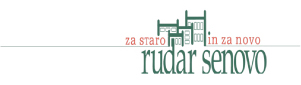 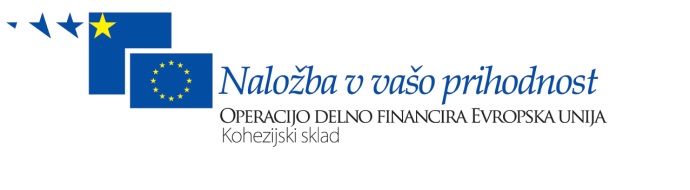 RAZPISNA DOKUMENTACIJAPO ODPRTEM POSTOPKU»KOTLOVNICA NA LESNO BIOMASO NA GRADU RAJHENBURG« Številka: JN7722/2013	Objava: 21.06.2013Junij 2013Številka: JN7722/2013Datum: 21.06.2013VSEBINA v skladu z 71. členom Zakona o javnem naročanju (Uradni list RS, št. 12/2013-UPB5; v nadaljevanju ZJN-2).1.	POVABILO K ODDAJI PONUDBE	32.	NAVODILA PONUDNIKOM ZA IZDELAVO PONUDBE	42.1.	Splošna navodila	42.2.	Pogoji za ugotavljanje sposobnosti	72.2.1.	Osnovna sposobnost	72.2.2.	Poklicna sposobnost	92.2.3.	Ekonomska in finančna sposobnost	92.2.4.	Tehnična in kadrovska sposobnost	102.3.	Merilo za izbor	132.4.	Finančna zavarovanja	142.5.	Splošni in posebni pogoji	152.6.	Sprememba in umik ponudbe	162.7.	Označitev zaupnih podatkov	172.8.	Pouk o pravnem sredstvu	17Predstojnik naročnikaDirektorGoran Udovč univ.dipl.prav.Številka:JN7722/2013	OBR-1Datum: 21.06.2013POVABILO K ODDAJI PONUDBENaročnik RUDAR SENOVO d.o.o., Cesta kozjanskega odreda 4, 8281 SENOVOje na Portalu javnih naročil dne 21.06.2013, pod številko objave JN7722/2013, objavil obvestilo o naročilu (v nadaljevanju javni razpis) po odprtem postopku v skladu s 25. členom ZJN-2 za objekt »Kotlovnica na lesno biomaso na gradu Rajhenburg«. Vabimo vas, da predložite Vašo ponudbo na ta javni razpis v skladu z Navodili ponudnikom za izdelavo ponudbe.Kontaktna oseba s strani naročnika je:Janko Uršič, tel. št. 031/383-181, e-naslov: rudar.janko@siol.netPonudbe je potrebno oddati najkasneje do 17.07.2013 do 10:00 ure.Javno odpiranje ponudb bo dne 17.07.2013 ob 10:30 uri v prostorih naročnika.Operacijo delno financira Evropska unija, in sicer iz Kohezijskega sklada. Operacija se izvaja v okviru Operativnega programa razvoja okoljske in prometne infrastrukture za obdobje 2007-2013, razvojne prioritete »Trajnostna raba energije«, prednostne usmeritve Inovativni ukrepi za lokalno energetsko oskrbo Javni razpis za sofinanciranje individualnih sistemov ogrevanja na lesno biomaso za obdobje 2011 do 2014 (KNLB 3)    Odgovorna oseba naročnikaŽig 						Direktor      Goran Udovč univ.dipl.prav.Naročnik:RUDAR SENOVO d.o.o.Cesta kozjanskega odreda 4	OBR-2Številka: JNDatum: 21.06.2013NAVODILA PONUDNIKOM ZA IZDELAVO PONUDBE2.1.	Splošna navodilatočkaNa Portalu javnih naročil, dne 21.06.2013, pod številko objave JN7722/2013, je bil objavljen javni razpis po odprtem postopku za »Kotlovnica na lesno biomaso na gradu Rajhenburg«.Obseg zahtevanih del je razviden iz PZI dokumentacije pri rekonstrukciji kotlovnice na gradu Rajhenburg. Naročnik je že pridobil PZI dokumentacijo, katera je osnova za pripravo ponudbe. Ponudba mora zajemati izdelavno PID dokumentacije ter izvajanje vseh razpisanih del in mora vsebovati komplet ceno (v EUR) za zahtevana dela in dokumentacijo. Naročnik si pridružuje pravico, da tudi po podpisu pogodbe zmanjša obseg del.Predvideni rok izvedbe del:rok pričetka: takoj po podpisu pogodbe,končanje del:  -    za dokončanje celotnega projekta »funkcionalni ključ v roke«                                               je 15.10.2013,                             - za izdelavo PID dokumentacije je 1 mesec po dokončanju celotnega projekta.točkaJavni razpis za oddajo javnega naročila po odprtem postopku se izvaja na podlagi naslednjih predpisov: - Zakon o javnem naročanju (Uradni list RS, št. 12/2013-UPB5; v nadaljevanju ZJN-2); - Zakon o pravnem varstvu v postopkih javnega naročanja (Uradni list RS, št. 43/2011, 60/2011 - ZTP-D, v nadaljevanju ZPVPJN); - Zakon o izvrševanju proračunov Republike Slovenije za leti  2014 (Uradni list RS, št. 104/2012); - Zakon o javnih financah (Uradni list RS, št. 79/1999, 124/2000, 79/2001, 30/2002, 110/2002 - ZDT-B, 56/2002 - ZJU, 127/2006 - ZJZP, 14/2007 - ZSPDPO, 109/2008, 49/2009, 38/2010 - ZUKN, 107/2010, 110/2011 - ZDIU12); - Pravilnik o postopkih za izvrševanje proračuna Republike Slovenije (Uradni list RS, št. 50/2007, 114/2007 - ZIPRS0809, 61/2008, 99/2009 - ZIPRS1011, 3/2013);- Direktive 2004/18/ES Evropskega parlamenta in Sveta z dne 31. marca 2004 o usklajevanju postopkov za oddajo javnih naročil gradenj, blaga in storitev in spremembe; - Obligacijski zakonik (Uradni list RS, št. 83/2001, 32/2004, 28/2006 - Odl. US, 40/2007); - Zakon o graditvi objektov (Uradni list RS, št. 102/04 – uradno prečiščeno besedilo in spremembe; v nadaljevanju ZGO-1);- Uredba o zelenem javnem naročanju (Uradni list RS, št. 102/2011, 18/2012, 24/2012, 64/2012 in 2/2013);- Navodili za informiranje in obveščanje javnosti o kohezijskem in strukturnih skladih v programskem obdobju 2007-2013;- skladno z ostalimi veljavnimi predpisi, ki urejajo področje javnih naročil, konkurence, varstva okolja in državnih pomoči; - skladno z ostalimi veljavnimi predpisi, ki urejajo področje predmeta javnega naročila. točkaNa javnem razpisu lahko konkurira vsak gospodarski subjekt, ki je registriran za dejavnost, ki je predmet razpisa, ima za opravljanje te dejavnosti vsa predpisana dovoljenja ter izpolnjuje pogoje za priznanje sposobnosti od 42. do 45. člena ZJN-2 navedene v nadaljevanju te razpisne dokumentacije.Ponudnik mora ponudbo in ostalo dokumentacijo, ki se nanaša na ponudbo, izdelati v slovenskem jeziku. Vrednost ponujenih del mora biti izražena v EUR.točkaZa popolnost ponudbe mora ponudnik predložiti naslednjo dokumentacijo: - ponudbo/obrazec ponudbe (OBR-3) / v primeru skupne ponudbe (OBR-3a),  - izjavo o izpolnjevanju pogojev iz prvega odstavka 42. člena ZJN-2 (OBR-4);- izjavo (OBR-5);- izjavo o posredovanju podatkov (OBR-6);- izjavo za pridobitev osebnih podatkov (OBR-7);- izjavo o neblokiranih računih in plačilnih pogojih (OBR-8); - original potrdilo poslovne banke, ki vodi račun ponudnika, da ni imel blokiranega transakcijskega računa - velja za vse ponudnikove poslovne račune;- BON obrazec; - izjavo o kadrovski in tehnični sposobnosti (OBR-9); - izjavo o referencah (OBR-10); - referenčno potrdilo (OBR-11); - izjava o roku izvedbe del (OBR-12),- terminski plan,- okvirni finančni plan,- izjavo o strokovnosti, prostih kapacitetah in upoštevanju predpisov (OBR-13); - seznam tehnične opreme; - izjavo o ravnanju z odpadki (OBR-14); - izjavo o sprejemanju pogojev razpisne dokumentacije in o izvajanju del (OBR-15); - pooblastilo (OBR-16); - seznam podizvajalcev (OBR-17); - podatki o podizvajalcu (OBR-18);- izjava o izpolnjevanju pogojev iz tretjega odstavka 42. člena ZJN-2  (OBR-18a);- garancijo za resnost ponudbe (OBR-19); - izjavo o izdaji garancije za dobro izvedbo pogodbenih obveznosti (OBR-19a); - izjavo o izdaji garancije za odpravo pomanjkljivosti in napak v garancijski dobi (OBR-19b); - predračun (OBR-20); - predračune/popise del iz poglavja 6 v fizični obliki in zapisane na CD-romu; - katalog ponujenih izdelkov (prospektna dokumentacija za ponujeno blago) ter tehnične lastnosti ponujene opreme;- izjava o ogledu objekta (OBR-21);- žigosan in parafiran vzorec pogodbe,točkaPojasnila o vsebini razpisne dokumentacije sme ponudnik zahtevati preko Portala javnih naročil.Kontaktna oseba bo odgovorila na vsa vprašanja v zvezi z razpisom, ki jih bo dobila v roku iz VI. točke Navodil ponudnikom za izdelavo ponudbe. Ogled objekta, katerega se bo opremljalo, je obvezen zaradi specifičnosti izvajanja dejavnosti in specifičnosti izvedbe projekta, in bo organiziran dne 08.07.2013 ob 9. uri na gradu Rajhenburg, Cesta izgnancev 3 , 8280 Brestanica. Na ogledu objekta bo možen tudi vpogled v PZI dokumentacijo. Prijavitelj mora v prijavi na razpis priložiti izjavo, s katero izjavlja, da je seznanjen z dejanskim stanjem, in da v času izvedbe del ne bo imel dodatnih zahtevkov v zvezi s predmetno zadevo (OBR-14). Prijavitelji morajo imeti pooblastilo odgovorne osebe za sodelovanje na ogledu. O ogledu bodo izdana potrdila, ki morajo biti priložena prijavi na razpis (OBR-21). Ponudnik, ki ne bo bil prisoten na ogledu objekta, se ne bo mogel prijaviti na razpis.točkaPonudniki sami prevzemajo odgovornost, da razpisno dokumentacijo proučijo z ustrezno pazljivostjo, vključno z dokumentacijo, ki je na vpogled, in morebitnimi dodatki k razpisni dokumentaciji oz. spremembe in dopolnitve razpisne dokumentacije, ki jih naročnik izda v roku, predvidenem za pripravo ponudb.Naročnik bo posredoval dodatna pojasnila v zvezi z razpisno dokumentacijo šest dni pred rokom za oddajo ponudbe, pod pogojem, da je bila zahteva za pojasnilo posredovana najkasneje do 8.7.2013 do 14:00 ure.Pred potekom roka za oddajo ponudb lahko naročnik dopolni razpisno dokumentacijo. Vse spremembe in dopolnitve razpisne dokumentacije bo naročnik podal najkasneje šest dni pred rokom za oddajo ponudb. Vsaka taka dopolnitev bo sestavni del razpisne dokumentacije in bo posredovana preko Portala javnih naročil. Naročnik bo po potrebi podaljšal rok za oddajo ponudb, da bo ponudnikom omogočil upoštevanje dopolnitev. S premaknitvijo roka za oddajo ponudb se pravice in obveznosti naročnika in ponudnikov vežejo na nove roke, ki posledično izhajajo iz podaljšanega roka za oddajo ponudb.Po javnem odpiranju ponudb bo kontaktna oseba naročnika Zapisnik o javnem odpiranju ponudb, vsa obvestila, zahteve za dopolnitve formalno nepopolnih ponudb ter druge informacije o javnem naročilu, pošiljala po e-pošti kontaktni osebi ponudnika, navedenega v ponudbi.Naročnik bo vsa obvestila pošiljal le nosilcu posla.točkaPonudbo je potrebno oddati v zaprti kuverti na naslov:	RUDAR SENOVO d.o.o.	Cesta kozjanskega odreda 4	8281 SENOVO Ovojnica mora biti v levem spodnjem kotu označena s sledečim besedilom:»NE ODPIRAJ – PONUDBA za kotlovnico na lesno biomaso na gradu Rajhenburg«.Besedilo je lahko izrezano in nalepljeno na ovojnico ali prepisano v enaki vsebini. Na hrbtni strani mora biti naveden naslov ponudnika.Upoštevane bodo vse ponudbe, ki bodo prispele v roku, navedenem v javnem razpisu in bodo pravilno označene.V primeru, da ponudba ni označena kot je navedeno, naročnik ne odgovarja za predčasno odpiranje ponudbe ali za založitev ponudbe.Nepravočasno prispele in nepravilno označene ponudbe bodo izločene iz nadaljnjega postopka in bodo neodprte vrnjene ponudniku.točkaPonudniki morajo ponuditi izvedbo razpisanih del v celoti. Naročnik bo vse ponudnike, ki ne bodo ponudili izvedbo vseh del v celoti,  izločil iz ocenjevanja ponudb.2.2.	Pogoji za ugotavljanje sposobnostitočkaNaročnik bo priznal sposobnost ponudnikom na osnovi izpolnjevanja naslednjih pogojev. Pogoje morajo izpolnjevati ponudniki ali skupina ponudnikov (vodilni partner v skupni ponudbi in partnerji v skupni ponudbi) kumulativno.2.2.1.	Osnovna sposobnostPonudnik ali njegovi zakoniti zastopniki, v kolikor gre za pravno osebo, niso bili pravnomočno obsojeni za kazniva dejanja iz prvega odstavka 42. člena ZJN-2.Dokazilo: izjava o izpolnjevanju pogojev iz prvega odstavka 42. člena ZJN-2 (OBR-4)Ponudnik na dan, ko poteče rok za oddajo ponudb, ni izločen iz postopkov oddaje javnih naročil zaradi uvrstitve v evidenco ponudnikov z negativnimi referencami iz 77.a člena ZJN-2,  člena ZJNVETPS oziroma 73. člena ZJNPOV.Dokazilo:  izjava (OBR-5) Ponudnik na dan oddaje ponudbe, v skladu s predpisi države, v kateri ima sedež, ali predpisi države naročnika nima neplačanih zapadlih obveznosti v zvezi s plačili prispevkov za socialno varnost ali plačili davkov v vrednosti 50 EUR ali več.Dokazilo: izjava (OBR-5); če namerava ponudnik izvesti javno naročilo s podizvajalcem, mora pogoj iz te točke izpolnjevati tudi podizvajalec (OBR-18a). Ponudnik:ni v stečajnem postopku ali zoper njega ni bil podan predlog za začetek stečajnega postopka in sodišče o tem predlogu še ni odločilo; ni v postopku prisilnega prenehanja, zoper njega ni bil podan predlog za začetek postopka prisilnega prenehanja in sodišče o tem predlogu še ni odločilo, z njegovimi posli iz drugih razlogov ne upravlja sodišče ali ni opustil poslovne dejavnosti ali ni v katerem koli podobnem položaju; ni bil s pravnomočno sodbo v kateri koli državi obsojen za prestopek v zvezi z njegovim poklicnim ravnanjem; ni storil velike strokovne napake ali hujše kršitve poklicnih pravil, ki bi mu lahko bila dokazana s sredstvi, ki jih naročnik lahko utemelji;pri dajanju informacij, zahtevanih v skladu z določbami 41. do 49. člena tega zakona, v tem ali predhodnih postopkih ni namerno podal zavajajoče razlage ali je te informacije zagotovil.Dokazilo: izjava (OBR-5) Ponudniki, ki nimajo sedeža v Republiki Sloveniji, morajo predložiti dokazila, da izpolnjujejo pogoje iz prve in tretje točke ter prve do vključno tretje alineje četrte točke poglavja 2.2.1. Osnovna sposobnost. Če država, v kateri ima ponudnik svoj sedež, ne izdaja takšnih dokumentov, lahko ponudnik da zapriseženo izjavo prič ali zapriseženo izjavo zakonitega zastopnika ponudnika. Ponudnik se zavezuje, da bo v primeru, če bo izbran kot najugodnejši ponudnik ali v času  izvajanja javnega naročila, v osmih (8) dneh od prejema poziva naročnika, le temu posredoval podatke o: svojih ustanoviteljih, družbenikih, vključno s tihimi družbeniki, delničarjih, komanditistih ali drugih lastnikih in podatke o lastniških deležih navedenih oseb;gospodarskih subjektih, za katere se glede na določbe zakona, ki ureja gospodarske družbe, šteje, da so z njim povezane družbe.Dokazilo: izjava o posredovanju podatkov. (OBR-6)Ponudnik soglaša, da lahko naročnik za namene javnega razpisa pridobi podatke iz uradnih evidenc za osebe, ki so pooblaščene za zastopanje. Izjavo predložijo samo ponudniki, ki imajo sedež v Republiki Sloveniji.Dokazilo: izjava za pridobitev osebnih podatkov iz uradnih evidenc. (OBR-7)2.2.2.	Poklicna sposobnostPonudnik ima veljavno registracijo za opravljanje dejavnosti v skladu s predpisi države članice, v kateri je registrirana dejavnost o vpisu v register poklicev ali trgovski register.Dokazilo: izjava o izpolnjevanju pogojev. (OBR-5)Ponudniki, ki nimajo sedeža v Republiki Sloveniji, morajo predložiti potrdilo. Če država, v kateri ima ponudnik svoj sedež, ne izdaja takšnih dokumentov, lahko da zapriseženo izjavo prič ali zapriseženo izjavo zakonitega zastopnika ponudnika. Ponudnik ima veljavno dovoljenje pristojnega organa za opravljanje dejavnosti, ki je predmet javnega naročila, če je za opravljanje take dejavnosti na podlagi posebnega zakona takšno dovoljenje potrebno, ali morajo biti člani posebne organizacije, da bi lahko v državi, v kateri imajo svoj sedež, opravljali storitev. Dokazilo: izjava o izpolnjevanju pogojev. (OBR-5)2.2.3.	Ekonomska in finančna sposobnostPonudnik mora imeti plačane vse zapadle obveznosti do podizvajalcev v predhodnih postopkih javnega naročanja. Dokazilo: izjava o izpolnjevanju pogojev. (OBR-5)Ponudnik, v zadnjih šestih mesecih pred objavo obvestila o  tem naročilu ni imel blokiranega transakcijskega računa. Ponudnik mora imeti bonitetno oceno na podlagi letnega poročila za leto 2012 najmanj SB5. Dokazilo:  izjava o neblokiranih računih in plačilnih pogojih. (OBR-8)original potrdilo poslovne banke, ki vodi račun ponudnika, da ni imel blokiranega transakcijskega računa. Če ima ponudnik odprtih več računov, mora predložiti toliko potrdil poslovnih bank kot ima računov. Potrdilo ne sme biti starejše kot trideset (30) dni od roka za oddajo ponudb.BON obrazec, iz katerega je razvidno, da ima ponudnik na podlagi letnega poročila za leto 2012 bonitetno oceno najmanj SB5. BON obrazec ne sme biti starejši kot trideset (30) dni od roka za oddajo ponudb.Ponudnik mora nuditi trideset (30) dnevni plačilni rok, ki prične teči z dnem prejema pravilno izstavljene situacije oziroma računa predhodno potrjenega s strani nadzornega organa. Dokazilo: izjava o neblokiranih računih, poravnanih obveznostih in plačilnih pogojih.  (OBR-8)2.2.4.	Tehnična in kadrovska sposobnostPonudnik razpolaga z ustreznimi kadri, ki so izkušeni, strokovno usposobljeni in sposobni izvesti predmet javnega naročila, ima profesionalne in tehnične zmožnosti, opremo in druge pripomočke, sposobnost upravljanja, zanesljivost ter izpolnjuje formalne delovne in tehnične pogoje. Ponudnik mora imeti zaposlene vsaj:Enega inženirja strojništva,  raven 7 Enega inženirja mehatronike,  raven  6/1, 6/2 Ravni izobrazbe po novih "bolonjskih" programih.Dokazilo: izjava o kadrovski in tehnični sposobnosti (OBR-9).Ponudnik je v zadnjih petih letih sam ali s partnerji v skupni ponudbi vsaj trikrat izvedel postavitev obratujoče kotlovnice na lesne sekance moči nad 130 KW z uporabo hranilnika toplote min. 2000 l.  Dokazilo: izjava o referencah (OBR-10)  in referenčno potrdilo (OBR-11).Ponudnik je sposoben vsa razpisana dela izvesti v zahtevanih rokih.Dokazilo: izjava o rokih izvedbe del (OBR-12) in prilogi: terminski plan in okvirni finančni plan. Ponudnik mora dela izvesti v skladu s pravili stroke in navodilom strokovnega nadzora s strani naročnika.  Dokazilo: izjava o strokovnosti, prostih kapacitetah in upoštevanju predpisov. (OBR-13) Ponudnik mora imeti na razpolago zadostne proste kapacitete za izvedbo del.  Dokazilo: izjava o strokovnosti, prostih kapacitetah in upoštevanju predpisov (OBR-13)  in priloga: Seznam tehnične opreme. Ponudnik bo dela opravljali s stroji, ki ustrezajo Pravilniku o emisiji hrupa strojev, ki se uporabljajo na prostem (Uradni list RS, št. 106/2002, 50/2005, 49/2006, 17/2011 - ZTZPUS-1);   Dokazilo: izjava o strokovnosti, prostih kapacitetah in upoštevanju predpisov. (OBR-13)  Ponudnik mora upoštevati obveznosti, ki izhajajo iz predpisov o varstvu zaposlenih, obveznosti, ki izhajajo iz predpisov o ureditvi delovnih pogojev, upoštevati Zakon o varnosti in zdravju pri delu (ZVZD-1) (Uradni list RS, št. 43/11) in Uredbo o zagotavljanju varnosti in zdravja pri delu na začasnih in premičnih gradbiščih (Uradni list RS, št. 83/2005, 43/2011 - ZVZD-1).  Dokazilo: izjava o strokovnosti, prostih kapacitetah in upoštevanju predpisov. (OBR-13)  Ponudnik mora, če bo izbran kot najugodnejši ponudnik, pred podpisom pogodbe skleniti pogodbo o zavarovanju odgovornosti po 33. členu ZGO-1. Dokazilo: izjava o strokovnosti, prostih kapacitetah in upoštevanju predpisov (OBR-13)  Ponudnik mora, če bo izbran kot najugodnejši ponudnik, pred začetkom del na svoje  stroške namestiti oglasno desko oz. gradbiščno tablo in jo izobesiti v skladu s Pravilnikom o gradbiščih (Ur.l. RS št. 55/2008, 54/09) ter Navodili organa upravljanja za informiranje in obveščanje javnosti o kohezijskem in strukturnih skladih v programskem obdobju 2007 – 2013, 2. spremembe in dopolnitve, december 2009Dokazilo: izjava ponudnika o strokovnosti, prostih kapacitetah in upoštevanju predpisov. (OBR-13) Ponudnik mora odpadke hraniti ali začasno skladiščiti na delovišču tako, da ne onesnažujejo okolja in je zbiralcu  odpadkov omogočen dostop za njihov prevzem ali prevozniku  odpadkov za njihovo odpremo predelovalcu ali odstranjevalcu  odpadkov skladno z določili Uredbe o ravnanju z odpadki, ki nastanejo pri  delih (Uradni list RS, št. 34/08). Dokazilo: izjava o ravnanju z odpadki. (OBR-14)Ponudnik zagotovi, da bodo izvajalci  del  odpadke odlagali neposredno po nastanku v zabojnike. Zabojniki morajo biti nameščeni na delovišču ali ob delovišču in prirejeni za odvoz  odpadkov brez njihovega prekladanja skladno z določili Uredbe o ravnanju z odpadki, ki nastanejo pri  delih (Uradni list RS, št. 34/08), če hramba ali začasno/skladiščenje  odpadkov ni možna na delovišču. Dokazilo: izjava o ravnanju z odpadki. (OBR-14) Ponudnik zagotovi, da bo iz dokazil o naročilu prevzema  odpadkov razvidna vrsta  odpadkov, predvidena količina nastajanja odpadkov ter naslov delovišča, na katerega se nanaša prevzem odpadkov skladno z določili Uredbe o ravnanju z odpadki, ki nastanejo pri  delih (Uradni list RS, št. 34/08). Dokazilo: izjava o ravnanju z odpadki. (OBR-14)Ponudnik zagotavlja organizacijo skladiščenja naftnih derivatov v skladu s predpisi in pogoji, ki jih določijo ustrezni inšpekcijski organi. Skladiščenje mora biti organizirano tako, da se preprečijo morebitna razlitja in s tem onesnaževanje podtalnice. Odpadna olja delovnih strojev, ki so angažirani pri izvedbi projekta, je treba zbirati in odvažati v predelavo. Dokazilo: izjava o ravnanju z odpadki. (OBR-14) Ponudnik sprejema pogoje razpisne dokumentacije ter zagotavlja, v primeru, da bo dela opravljal v nočnem času ter ob nedeljah in praznikih, upošteval pravila, ki jih navaja Zakon o varstvu javnega reda in miru (Ur.l. RS, št. 70/2006).Dokazilo: izjava o izpolnjevanju pogojev iz tretjega odstavka 42. člena ZJN-2. (OBR-15)Ponudnik pooblašča naročnika, da ta na podlagi potrjenega računa oziroma situacije neposredno plačuje podizvajalcem. Dokazilo: pooblastilo. (OBR-16) Kadar namerava ponudnik izvesti javno naročilo s podizvajalcem predloži seznam podizvajalcev s katerimi bo izvajal dela, z navedbo, katera dela bodo izvajali podizvajalci in razmerje del, ki jih bodo prevzeli podizvajalci, v odnosu na skupno vrednost ponudbe. Dokazilo: seznam podizvajalcev. (OBR-17) Ponudnik mora predložiti izpolnjen in s strani podizvajalca podpisan obrazec »Podatki o podizvajalcu« za vse podizvajalce s katerimi nastopa v ponudbi. Obrazec ponudnik kopira in priloži v tolikih izvodih, s kolikor podizvajalci nastopa.Dokazilo: podatki o podizvajalcu (OBR-18)Kadar namerava ponudnik izvesti javno naročilo s podizvajalci, morajo pogoje iz tretjega odstavka 42. člena ZJN-2 izpolnjevati tudi podizvajalci, ki sodelujejo pri izvedbi javnega naročila. Obrazec ponudnik kopira in priloži v tolikih izvodih, s kolikor podizvajalci nastopa.Dokazilo: Izjava o izpolnjevanju pogojev iz tretjega odstavka 42. člena ZJN-2 (OBR-18a).Za podizvajalca se po zakonu ne šteje gospodarski subjekt, ki glede na razmerje z (izbranim) ponudnikom izpolnjuje kriterije za povezano družbo po zakonu, ki ureja gospodarske družbe. V tem primeru: se za potrebe neposrednih plačil za podizvajalca šteje subjekt, ki je pravna ali fizična oseba in za osebo, povezano z (izbranim) ponudnikom, dejansko dobavlja blago ali izvaja storitev oziroma gradnjo, ki je neposredno povezana s predmetom javnega naročila; mora izbrani ponudnik s podizvajalcem iz prejšnje alineje skleniti pogodbo, s katero uredi obveznosti in pravice povezane s predmetom javnega naročanja.Ponudnik, ki izvaja javno naročilo z enim ali več podizvajalci, mora imeti ob sklenitvi pogodbe z naročnikom ali med njenim izvajanjem, sklenjene pogodbe s podizvajalci. Podizvajalec mora naročniku posredovati kopijo pogodbe, ki jo je sklenil s svojim naročnikom (ponudnikom), v petih dneh od sklenitve te pogodbe. Če se po sklenitvi pogodbe o izvedbi javnega naročila zamenja podizvajalec ali če ponudnik sklene pogodbo z novim podizvajalcem, mora ponudnik, ki je sklenil pogodbo z naročnikom, le temu v petih dneh po spremembi predložiti dokumentacijo iz 11. odstavka 71. člena ZJN-2.točkaNaročnik lahko zahteva predložitev ustreznih dokazil za dokazovanje dejstev navedenih v predloženih izjavah v ponudbi (kot npr. OBR. M-1 / M-2, pogodbe in podobno).Naročnik bo v skladu s 77. členim ZJN-2 pred sprejetjem odločitve o oddaji naročila oziroma najpozneje pred sklenitvijo pogodbe o izvedbi javnega naročila preveril obstoj in vsebino podatkov iz najugodnejše ponudbe. Pri preverjanju sposobnosti ponudnika bo naročnik upošteval podatke iz uradnih evidenc, ki jih je pridobil oziroma jih je predložil ponudnik v drugih postopkih oddaje javnega naročila, če izpis iz uradne evidence ni starejši od štirih mesecev. Če se pri naročniku v postopku javnega naročanja pojavi utemeljen sum, da je posamezni ponudnik, ne glede na razvrstitev njegove ponudbe, predložil neresnične izjave ali dokazila, bo naročnik Državni revizijski komisiji podal predlog za uvedbo postopka o prekršku iz drugega odstavka 109.a člena ZJN-2.točkaPonudniki morajo izjave in predračune predložiti na predpisanih obrazcih naročnika brez dodatnih pogojev. Pripisi in dodatni pogoji ponudnika se ne upoštevajo. Dokumenti so lahko predloženi v kopijah, vendar morajo ustrezati vsebini originala.točkaPonudnik, ki v ponudbi nastopa samostojno, predloži obrazec Ponudba (OBR-3) in ne prilaga obrazca Ponudba (OBR-3a).V primeru skupne ponudbe, vodilni partner v skupni ponudbi predloži obrazec Ponudba (OBR-3a) in ne prilaga obrazca Ponudbe (OBR-3). točkaNaročnik bo priznal sposobnost vsem ponudnikom, ki bodo izpolnili vse zahtevane pogoje in predložili ustrezna dokazila, zahtevana v IV. točki Navodil ponudnikom za izdelavo ponudbe. 2.3.	Merilo za izbortočkaZa izbor najugodnejšega ponudnika bo uporabljeno merilo najnižja ponudbena cena. točkaPonudnik mora navesti končno ceno v evrih. Končna cena mora vsebovati vse stroške, popuste in rabate. Zneski v EUR se zaokrožijo na dve decimalki. Ponudbena cena je fiksna in se ne spreminjajo pod nobenim pogojem. Oblikovana je po načelu »funkcionalni ključ v roke« in je nespremenljiva do dokončanja vseh ponujenih del. Morebitni popusti morajo biti zajeti že v ponudbeni ceni na enoto.Ponudnik mora pri pripravi ponudbe in določanju ponudbene cene upoštevati vse materialne in nematerialne stroške, ki bodo potrebni za izvedbo predmeta naročila, vključno s stroški dela, stroški materiala, stroški prevoza, stroški izdelave ponudbene dokumentacije, stroški dostave in stroški vgradnje predmeta javnega naročila na lokacijo grada.Ponudnik mora navesti tudi končno vrednost ponudbe, ki jo dobi tako, da cene pomnoži s količinami in tako dobljene vrednosti sešteje ter vpiše v obrazec Predračun (OBR-20). K obrazcu Predračun (OBR-20) mora ponudnik priložiti tudi popise del iz poglavja 6 v fizični obliki in zapisane na CD-rom. Naročnik bo javno prebral in upošteval ponudbene cene, ki bodo vpisane v naročnikov obrazec Ponudba (OBR-3) ali (OBR-3a).Ponudnik mora izpolniti cene za vse postavke iz popisa del. Postavke, ki jih ponudnik ne izpolni, se šteje, da je stroške za izvedbo teh postavk zajel v drugih postavkah ponudbenega predračuna. Naknadno naročnik ne bo priznaval nobenih stroškov, ki niso zajeti v ponudbeno ceno.točkaKakovost predmeta ponudbe mora biti v skladu s tehnično specifikacijo naročnika in ostalimi zahtevami naročnika, navedenimi v razpisni dokumentaciji. Ponudnik mora k predračunu (OBR-20) priložiti katalog ponujenih izdelkov ter tehnične lastnosti ponujene opreme.  2.4.	Finančna zavarovanjatočkaPonudnik mora predložiti:1. Nepreklicno in brezpogojno garancijo na prvi poziv za resnost ponudbe (bančno garancijo ali kavcijsko zavarovanje pri zavarovalnici) v višini 1.500,00 EUR (OBR-19). Naročnik bo unovčil garancijo za resnost ponudbe v naslednjih primerih:če ponudnik umakne ali spremeni ponudbo v času njene veljavnosti, navedene v ponudbi aliče ponudnik, ki ga je naročnik v času veljavnosti ponudbe obvestil o sprejetju njegove ponudbe, ne izpolni ali zavrne sklenitev pogodbe v skladu z določbami teh navodil in pogodbe,ne predloži ali zavrne predložitev garancije za dobro izvedbo pogodbenih obveznosti v skladu z določbami teh navodil in pogodbe.Garancija ali zavarovanje mora biti v originalu ter mora veljati ves čas veljavnosti ponudbe. Garancija mora biti vsebinsko in pomensko enaka priloženemu vzorcu garancije (OBR-19), ki je sestavni del te razpisne dokumentacije.Če zaradi objektivnih okoliščin v roku veljavnosti garancije ne pride do podpisa pogodbe, lahko naročnik od ponudnikov zahteva podaljšanje roka veljavnosti garancije. Zahteve in odgovori v zvezi s podaljšanjem garancij morajo biti v pisni obliki.2. Izjavo ponudnika, da bo v primeru uspešne kandidature naročniku v dvajsetih dneh od sklenitve pogodbe predložil nepreklicno bančno (ali kavcijsko zavarovanje) za dobro izvedbo pogodbenih obveznosti, brez zadržkov, plačljivo na prvi poziv, v višini 10 % pogodbene vrednosti z DDV v skladu z vsemi zahtevami iz  pogodbe. (OBR-19a)Izjava o izdaji garancije za dobro izvedbo pogodbenih obveznosti mora biti vsebinsko in pomensko enaka priloženemu vzorcu (OBR-19a) iz razpisne dokumentacije.      3. Originalno izjavo banke ali zavarovalnice, da bo ponudnik dobil nepreklicno garancijo, brez zadržkov, plačljivo na prvi poziv, za odpravo pomanjkljivosti in napak v garancijski dobi v višini 10 % pogodbene vrednosti z DDV in jo predložil, če bo izbran kot izvajalec. (OBR-18b) Izjava o izdaji garancije za odpravo pomanjkljivosti in napak v garancijski dobi mora biti vsebinsko in pomensko enaka priloženemu vzorcu (OBR-19b) iz razpisne dokumentacije. 2.5.	Splošni in posebni pogoji točkaVariantne ponudbe ne bodo upoštevane.točkaPonudbo lahko predloži skupina gospodarskih subjektov, ki mora predložiti pravni akt (sporazum ali pogodbo) o skupni izvedbi javnega naročila v primeru, da bodo izbrani na javnem razpisu.Pravni akt o skupni izvedbi javnega naročila mora natančno opredeliti naloge in odgovornosti posameznih gospodarskih subjektov za izvedbo javnega naročila. Pravni akt o skupni izvedbi javnega naročila mora tudi opredeliti nosilca posla, ki skupino gospodarskih subjektov v primeru, da je tej javno naročilo dodeljeno, zastopa neomejeno  solidarno do naročnika. Akt more jasno določati, da proti naročniku za celotno obveznost in za vsak njen del odgovarjajo vsi partnerji solidarno in vsak posebej v celoti.Zgoraj navedeni pravni akt stopi v veljavo v primeru, če bo skupina gospodarskih subjektov izbrana kot najugodnejši ponudnik.V primeru, da skupina gospodarskih subjektov predloži skupno ponudbo, bo naročnik izpolnjevanje pogojev iz IX. točke teh navodil za osnovno, poklicno in ekonomsko finančno sposobnost, ugotavljal za vsakega ponudnika posebej, izpolnjevanje ostalih pogojev pa za vse gospodarske subjekte skupaj.točkaPonudnik mora pripraviti en izvod ponudbene dokumentacije, ki ga sestavljajo izpolnjeni obrazci in zahtevane priloge. Celotna ponudbena dokumentacija mora biti natipkana ali napisana z neizbrisljivo pisavo in podpisana od osebe, ki ima pravico zastopanja ponudnika.Ponudnik morajo izpolnjene predračune/podpise del iz poglavja 6 predložiti v fizični obliki in hkrati zapisane na CD. Vsebina predloženih popisov iz ponudbe mora biti skladna s popisi iz razpisne dokumentacije. V primeru odstopanj, bo naročnik upošteval vsebino fizične oblike.Ponudba ne sme vsebovati nobenih sprememb in dodatkov, ki niso v skladu z razpisno dokumentacijo ali potrebni zaradi odprave napak ponudnika. Popravljene napake morajo biti označene z inicialkami osebe, ki podpiše ponudbo.točkaPROTIKORUPCIJSKA KLAVZULANaročnik bo izločil iz postopka izbire ponudnika v primeru, da obstaja utemeljen sum, da je ponudnik ali kdo drug v njegovem imenu, delavcu naročnika ali drugi osebi, ki lahko vpliva na odločitev naročnika v postopku oddaje javnega naročila, obljubil, ponudil ali dal kakršnokoli korist z namenom, da bi tako vplival na vsebino, dejanje ali odločitev naročnika glede ponudbe pred, med ali po izbiri ponudnika.V primeru ustavitve postopka ne sme nobena stran pričenjati in izvajati postopkov, ki bi onemogočali razveljavitev ali spremembo odločitve o izbiri izvajalca ali ki bi vplivali na nepristranskost revizijske komisije.točkaPonudba more veljati minimalno 120 dni od roka za oddajo ponudb. V kolikor zaradi objektivnih okoliščin v roku veljavnosti ponudbe ne pride do podpisa pogodbe, lahko naročnik zahteva od ponudnikov podaljšanje roka veljavnosti ponudbe. Vse zahteve in odgovori v zvezi s podaljšanjem ponudb morejo biti v pisni obliki. točkaPonudnik more priloženi vzorec pogodbe na vsaki strani žigosati in parafirati, s čimer potrjuje, da se strinja z vsebino osnutka pogodbe.Obvezna sestavina pogodbe so:- vsaka vrsta del, ki jih bo izvedel podizvajalec,- podatki o podizvajalcu (naziv, polni naslov, matična številka, davčna številka in transakcijski račun),- predmet, količina, vrednost, kraj in rok izvedbe teh del.Neposredna plačila podizvajalcem so v skladu z ZJN-2 obvezna.XXIII. točkaV primeru, da so v tehničnih specifikacijah ali v popisih del navedeni proizvajalci, tipi ali blagovne znamke, ponudnik lahko ponudi opremo oziroma materiale drugih proizvajalcev, ki ustrezajo tehničnim lastnostim navedenim v popisih del oz. tehničnih specifikacijah.2.6.	Sprememba in umik ponudbeXXIV. točkaPonudnik lahko umakne ponudbo, jo dopolni ali zamenja do poteka roka za oddajo ponudb. Po preteku roka, ponudnik ne more več spremeniti oddane ponudbe, je dopolniti ali nadomestiti z novo, naročnik pa je ne sme prevzeti.Vsako spremembo ali umik je potrebno napisati, zapečatiti in dostaviti v skladu z določili VII. točke Navodil. V primeru, da ponudnik umakne ponudbo po preteku roka za oddajo ponudb in veljavnosti ponudbe, bo naročnik unovčil bančno garancijo za resnost ponudbe.Popusti ali spremembe cene so možne le, če so vsebovane v originalno predloženi ponudbi ali pa na podlagi predložitve spremenjene ponudbe do datuma in ure določene za oddajo ponudb.Spremembe ali umiki ponudb bodo odprti na javnem odpiranju pred ponudbo samo.2.7.	Označitev zaupnih podatkovXXV. točkaPonudniki, ki z udeležbo na javnem razpisu oziroma pri izvrševanju pogodbenih obveznosti zvedo za zaupne podatke, so jih dolžni varovati po predpisih. Podatki povezani z razlago, ocenjevanjem in primerjavo ponudb, ne bodo posredovani ponudnikom ali katerikoli drugi osebi, ki ni uradno vključena v postopek, vse do izdaje obvestila o izbiri. Podatki, ki jih bo ponudnik upravičeno označil kot poslovno skrivnost, bodo uporabljeni samo za namene javnega razpisa in ne bodo dostopni nikomur izven kroga oseb, ki bodo vključene v razpisni postopek. Ti podatki ne bodo objavljeni na odpiranju ponudb niti v nadaljevanju postopka ali kasneje. Ponudniki morajo pri določanju poslovne skrivnosti upoštevati določbo 22. člena ZJN-2. Kot poslovno skrivnost lahko ponudnik označi dokumente, za katere je tako določeno z veljavnimi predpisi. Kot poslovna skrivnost bodo obravnavani samo tisti dokumenti, ki bodo imeli v ponudbeni dokumentaciji na vsakem posameznem listu izpisano »poslovna skrivnost« oz. za katere bo v skladu z 39. členom Zakona o gospodarskih družbah (Uradni list RS, št. 65/09 – uradno prečiščeno besedilo, 33/11, 91/11, 32/12 in 57/12) izdan in priložen poseben sklep.2.8.	Pouk o pravnem sredstvuXXVI. točkaPravno varstvo ponudnikov v postopku javnega naročanja je zagotovljeno z revizijo postopkov oddaje javnega naročila.Zahtevek za revizijo lahko v skladu z Zakonom o pravnem varstvu v postopkih javnega naročanja (Uradni list RS, št. 43/2011, 60/2011 - ZTP-D; v nadaljevanju: ZPVPJN) vloži vsaka oseba, ki ima ali je imela interes za dodelitev naročila in ki verjetno izkaže, da je bila ali bi ji lahko bila povzročena škoda zaradi ravnanja naročnika, ki se v zahtevku za revizijo navaja kot kršitev naročnika v postopku oddaje javnega naročila ali zagovorniku javnega interesa. Vlagatelj mora ob vložitvi zahtevka vplačati takso na ustrezen transakcijski račun pri ministrstvu, pristojnem za finance (TRR: SI56 0110 0100 0358 802 odprt pri Banki Sloveniji, Slovenska 35, Ljubljana, sklic: 11 16110-7111290--(številka objave javnega naročila)11, v višini 1.500,00 EUR, v skladu z 71. členom ZPVPJN. Zahtevek za revizijo, ki ga vloži zagovornik javnega interesa, je oproščen plačila takse.Zoper obvestilo o dodelitvi naročila lahko ponudnik vloži zahtevo za revizijo v osmih delovnih dni od prejema obvestila o dodelitvi naročila.Zahtevek za revizijo se vloži neposredno pri naročniku, po pošti, priporočeno ali priporočeno s povratnico ali z elektronskimi sredstvi. Zahtevek za revizijo se lahko vloži z elektronskimi sredstvi, če naročnik razpolaga z informacijskim sistemom za sprejem elektronskih vlog, v skladu z zakonom, ki ureja elektronsko poslovanje in elektronski podpis. V tem primeru mora biti zahtevek za revizijo podpisan z varnim elektronskim podpisom, overjenim s kvalificiranim potrdilom. S kopijo zahtevka za revizijo mora vlagatelj obvesti tudi ministrstvo pristojno za finance. Odgovorna oseba naročnikaŽig 						Direktor 							Goran Udovč univ.dipl.prav.za javni razpisKOTLOVNICA NA LESNO BIOMASO NA GRADU RAJHENBURGPonudnikOBR-3Naročnik: RUDAR SENOVO d.o.o.	     Cesta kozjanskega odreda 4	     8281 SENOVOP O N U D B A št. Na podlagi javnega razpisa, objavljenega na Portalu javnih naročil, dne 21.06.2013, pod številko objave JN7722/2013, za predmet »Kotlovnica na lesno biomaso na gradu Rajhenburg«, se prijavljamo na vaš javni razpis in prilagamo našo ponudbeno dokumentacijo v skladu z Navodili za izdelavo ponudbe:Ponudnik vpiše končno ponudbeno ceno v EUR brez DDV, DDV in ponudbeno ceno v EUR z DDV.V ponudbeni ceni so zajeti vsi stroški ponudnika in je oblikovana po načelu "funkcionalni ključ v roke" ter je nespremenljiva do dokončanja vseh ponujenih del. Ponudbena cena je fiksna in se nanaša na celotno naročilo.Ponudnik bo z izvajanjem navedenih del pričel takoj po podpisu pogodbe. Rok za dokončanje celotnega projekta na ključ (brez soglasij) je 15.10.2013. Rok izdelavo PID dokumentacije je 1 mesec po dokončanju celotnega projekta. Ponudnik se po končanju del zavezuje nuditi strokovno pomoč pri pridobivanju vseh soglasij, ter v prvi kurilni sezoni nuditi pomoč pri obratovanju kotlovnice.Ponudnik, ki bo naročilo izvedel s podizvajalci, mora ponudbenemu obrazcu priložiti tudi sestavo (kalkulacije) ponudbene cene, iz katere bodo izhajale cene in vrste del, oz. cene in vrste blaga, ki jih bodo izvedli podizvajalci.Podatki o gospodarskem subjektu:Firma oz. imeZakoniti zastopnikPooblaščena oseba za podpis ponudbeNaslovDavčna številkaŠtevilke transakcijskih računovMatična številkaPristojno okrožno sodišče in številka vpisa v sodni registerŠtevilka telefonaŠtevilka telefaksaElektronska pošta za obveščanje ponudnikaKontaktna oseba ponudnika za obveščanjeOdgovorna oseba za podpis pogodbePonudba velja .Datum: 			Žig				Podpis ponudnikaPonudnikOBR-3aNaročnik: RUDAR SENOVO d.o.o.	     Cesta kozjanskega odreda 4	     8281 SENOVOP O N U D B A št. Na podlagi javnega razpisa, objavljenega na Portalu javnih naročil, dne 21.06.2013, pod številko objave JN7722/2013, predmet »Kotlovnica na lesno biomaso na gradu Rajhenburg«, se prijavljamo na vaš javni razpis in prilagamo našo ponudbeno dokumentacijo v skladu z Navodili za izdelavo ponudbe za naslednje razpisane sklope:Ponudnik vpiše končno ponudbeno ceno v EUR brez DDV, DDV in ponudbeno ceno v EUR z DDV.V ponudbeni ceni so zajeti vsi stroški ponudnika in je oblikovana po načelu "funkcionalni ključ v roke" ter je nespremenljiva do dokončanja vseh ponujenih del. Ponudbena cena je fiksna in se nanaša na celotno naročilo.Ponudnik bo z izvajanjem navedenih del pričel takoj po podpisu pogodbe. Rok za dokončanje celotnega projekta na ključ (brez soglasij) je 15.10.2013. Rok za izdelavo PID dokumentacije je 1 mesec po dokončanju celotnega projekta. Ponudnik se po končanju del zavezuje nuditi strokovno pomoč pri pridobivanju vseh soglasij, ter v prvi kurilni sezoni nuditi pomoč pri obratovanju kotlovnice.Ponudnik, ki bo naročilo izvedel s podizvajalci, mora ponudbenemu obrazcu priložiti tudi sestavo (kalkulacije) ponudbene cene, iz katere bodo izhajale cene in vrste del, oz. cene in vrste blaga, ki jih bodo izvedli podizvajalci.Podatki o vodilnem partnerju v skupni ponudbi:Firma oz. imeZakoniti zastopnikPooblaščena oseba za podpis pogodbeNaslovDavčna številkaŠtevilke transakcijskih računovMatična številkaPristojno okrožno sodišče in številka vpisa v sodni registerŠtevilka telefonaŠtevilka telefaksaElektronska pošta za obveščanje ponudnikaKontaktna oseba ponudnika za obveščanjeOdgovorna oseba za podpis pogodbePonudba velja .Partner(ji) v skupni ponudbi, področje dela in delež v skupni ponudbi:Datum: __  		Žig 				Podpis ponudnika	OBR-4Naročnik: RUDAR SENOVO d.o.o.								     Cesta kozjanskega odreda 4	     8281 SENOVOIZJAVA o izpolnjevanju pogojev iz prvega odstavka 42. člena ZJN-2Pod kazensko in materialno odgovornostjo izjavljamo, da ponudnik(naziv, naslov in sedež)in ponudnikov(-i) zakoniti zastopnik(-i):(ime in priimek)						(podpis)(ime in priimek)						(podpis)(ime in priimek)						(podpis)(ime in priimek)						(podpis)ni(-sta,-so) bil(-a,-i) pravnomočno obsojen(-i) za naslednja kazniva dejanja po Kazenskem zakoniku (Uradni list RS, št. 50/12 – uradno prečiščeno besedilo; v nadaljnjem besedilu: KZ-1): sprejemanje podkupnine pri volitvah (157. člen KZ-1), goljufija (211. člen KZ-1), protipravno omejevanje konkurence (225. člen KZ-1), povzročitev stečaja z goljufijo ali nevestnim poslovanjem (226. člen KZ-1), oškodovanje upnikov (227. člen KZ-1), poslovna goljufija (228. člen KZ-1), goljufija na škodo Evropske unije (229. člen KZ-1), preslepitev pri pridobitvi in uporabi posojila ali ugodnosti (230. člen KZ-1), preslepitev pri poslovanju z vrednostnimi papirji (231. člen KZ-1), preslepitev kupcev (232. člen KZ-1), neupravičena uporaba tuje oznake ali modela (233. člen KZ-1), neupravičena uporaba tujega izuma ali topografije (234. člen KZ-1), ponareditev ali uničenje poslovnih listin (235. člen KZ-1), izdaja in neupravičena pridobitev poslovne skrivnosti (236. člen KZ-1), zloraba informacijskega sistema (237. člen KZ-1), zloraba notranje informacije (238. člen KZ-1), zloraba trga finančnih instrumentov (239. člen KZ-1), zloraba položaja ali zaupanja pri gospodarski dejavnosti (240. člen KZ-1), nedovoljeno sprejemanje daril (241. člen KZ-1), nedovoljeno dajanje daril (242. člen KZ-1), ponarejanje denarja (243. člen KZ-1), ponarejanje in uporaba ponarejenih vrednotnic ali vrednostnih papirjev (244. člen KZ-1), pranje denarja (245. člen KZ-1), zloraba negotovinskega plačilnega sredstva (246. člen KZ-1), uporaba ponarejenega negotovinskega plačilnega sredstva (247. člen KZ-1), izdelava, pridobitev in odtujitev pripomočkov za ponarejanje (248. člen KZ-1), davčna zatajitev (249. člen KZ-1), tihotapstvo (250. člen KZ-1), izdaja tajnih podatkov (260. člen KZ-1), jemanje podkupnine (261. člen KZ-1), dajanje podkupnine (262. člen KZ-1), sprejemanje koristi za nezakonito posredovanje (263. člen KZ-1), dajanje daril za nezakonito posredovanje (264. člen KZ-1), hudodelsko združevanje (294. člen KZ-1).Obenem izjavljamo, da:naročnik lahko pridobi dokazila, ki se nanašajo na zgoraj navedeno iz uradnih evidenc, ki jih vodijo državni organi, organi lokalne skupnosti ali nosilci javnih pooblastil, bomo, v kolikor bo naročnik zahteval, v postavljenem roku, naročniku izročili ustrezna dokazila, ki se nanašajo na zgoraj navedeno in se ne vodijo v uradnih evidencah državnih organov, organov lokalnih skupnosti ali nosilcev javnih pooblastil.Ta izjava je sestavni del in priloga ponudbe, s katero se prijavljamo na razpis »Kotlovnica na lesno biomaso na gradu Rajhenburg«, objavljen na Portalu javnih naročil, dne 21.06.2013, pod številko objave JN7722/2013.Datum:  		Žig 			Podpis ponudnikaPonudnikOBR-5Naročnik: RUDAR SENOVO d.o.o.	     Cesta kozjanskega odreda 4	     8281 SENOVOIZJAVAPod kazensko in materialno odgovornostjo izjavljamo, da:na dan, ko poteče rok za oddajo ponudb, nismo izločeni iz postopkov oddaje javnih naročil zaradi uvrstitve v evidenco ponudnikov z negativnimi referencami iz 77.a člena ZJN-2 oziroma 81.a člena ZJNVETPS oziroma 73. člena ZJNPOV;na dan oddaje ponudbe, v skladu s predpisi države v kateri imamo sedež, ali predpisi države naročnika, nimamo neplačanih zapadlih obveznosti v zvezi s plačili prispevkov za socialno varnost ali v zvezi s plačili davkov v vrednosti 50 EUR in več;nismo v stečajnem postopku ali zoper nas ni bil podan predlog za začetek stečajnega postopka in sodišče o tem predlogu (če je bil podan) še ni odločilo;nismo v postopku prisilnega prenehanja, zoper nas ni bil podan predlog za začetek postopka prisilnega prenehanja in sodišče o tem predlogu še ni odločilo, niti z našimi posli iz drugih razlogov ne upravlja sodišče, niti nismo opustili poslovne dejavnosti, niti nismo v katerem koli podobnem položaju;nismo bili s pravnomočno sodbo v kateri koli državi obsojeni za prestopek v zvezi z svojim poklicnim ravnanjem;nismo storili velike strokovne napake ali hujše kršitve poklicnih pravil, ki bi nam bila lahko dokazana s sredstvi, ki jih naročnik lahko utemelji;pri dajanju informacij, zahtevanih v skladu z določbami 41. do 49. člena ZJN-2, v tem ali predhodnih postopkih nismo namerno podali zavajajoče razlage in smo te informacije zagotovili;imamo veljavno registracijo za opravljanje dejavnosti v skladu s predpisi države članice, v kateri je registrirana naša dejavnost, o vpisu register poklicev ali trgovski register.Obenem izjavljamo, da:naročnik lahko pridobi dokazila, ki se nanašajo na zgoraj navedeno iz uradnih evidenc, ki jih vodijo državni organi, organi lokalne skupnosti ali nosilci javnih pooblastil, bomo, v kolikor bo naročnik zahteval, v postavljenem roku, naročniku izročili ustrezna dokazila, ki se nanašajo na zgoraj navedeno in se ne vodijo v uradnih evidencah državnih organov, organov lokalnih skupnosti ali nosilcev javnih pooblastil.Ustrezno izpolnite in obkrožite:A. Dejavnost lahko opravljamo na podlagi vpisa v Sodni register, pod vložno številko, oz. na osnovi vpisa v Poslovni register Slovenije, AJPESizpostava številka .B. Za opravljanje dejavnosti, ki je predmet naročila smo na podlagi Zakona  pridobili ustrezno dovoljenje, številka  izdano pri  dne  in smo člani naslednje organizacije:  (vpisati le v primeru, če mora biti gospodarski subjekt za opravljanje svoje dejavnosti član posebne organizacije, zbornice ali podobno).C. Za opravljanje dejavnosti, ki je predmet naročila ne potrebujemo posebnega dovoljenja in lahko dejavnost opravljamo že na podlagi vpisa v sodni register oz. vpisa v Poslovni register Slovenije.če ste izpolnili točko B., v tem primeru točke C. ne izpolnjujete; če niste izpolnili točke B, obkrožite točko C.)Priloga za ponudnike, ki potrebujejo posebno dovoljenje oziroma morajo biti član posebne organizacije:potrdilo o tem dovoljenju ali članstvuali lastno izjavo, da posebnega dovoljenja za opravljanje storitve, ki je predmet javnega naročila, ne potrebujejo. S podpisom te izjave tudi potrjujemo:da se v celoti strinjamo in sprejemamo razpisne pogoje naročnika za izvedbo javnega naročila;da smo korektno izpolnjevali pogodbene obveznosti iz prejšnjih pogodb sklenjenih v zadnjih treh letih;da imamo plačane vse zapadle obveznosti do podizvajalcev v predhodnih postopkih javnega naročanja.Pod kazensko in materialno odgovornostjo izjavljamo, da so zgoraj navedeni podatki točni in resnični.Ta izjava je sestavni del in priloga ponudbe, s katero se prijavljamo na razpis »Kotlovnica na lesno biomaso na gradu Rajhenburg«, objavljen na Portalu javnih naročil, dne 21.06.2013, pod številko objave JN7722/2013.Datum:  		Žig 			Podpis ponudnikaPonudnikOBR-6Naročnik: RUDAR SENOVO d.o.o.	     Cesta kozjanskega odreda 4	     8281 SENOVOIZJAVA O POSREDOVANJU PODATKOVS podpisom te izjave se zavezujemo, da bomo v primeru, če bomo izbrani kot najugodnejši ponudnik ali v času izvajanja javnega naročila, v osmih (8) dneh od prejema poziva naročnika, le temu posredovali podatke o: naših ustanoviteljih, družbenikih, vključno s tihimi družbeniki, delničarjih, komanditistih ali drugih lastnikih in podatke o lastniških deležih navedenih oseb;gospodarskih subjektih, za katere se glede na določbe zakona, ki ureja gospodarske družbe, šteje, da so z nami povezane družbe.Ta izjava je sestavni del in priloga ponudbe, s katero se prijavljamo na razpis »Kotlovnica na lesno biomaso na gradu Rajhenburg«, objavljen na Portalu javnih naročil, dne 21.06.2013, pod številko objave JN7722/2013.Datum: 		Žig 				Podpis ponudnikaOBR-7Ponudnik:  Polni naziv podjetja: Sedež in njegova občina: Št. vpisa v sodni register: Št. vložka: Matična številka podjetja: Naročnik: RUDAR SENOVO d.o.o.	     Cesta kozjanskega odreda 4	     8281 SENOVOIZJAVA ZA PRIDOBITEV OSEBNIH PODATKOVIzjavljamo, da soglašamo, da lahko naročnik  RUDAR SENOVO d.o.o., Cesta kozjanskega odreda 4, 8281 Senovo za namene javnega razpisa »Kotlovnica na lesno biomaso na gradu Rajhenburg««, objavljenega na Portalu javnih naročil, dne 21.06.2013, pod številko objave JN7722/2013, pridobi naše osebne podatke iz uradnih evidenc državnih organov, organov lokalnih skupnosti in nosilcev javnega pooblastila za naslednje osebe, ki so pooblaščene za zastopanje:a) Ime in priimek:  , EMŠO , datum, kraj in občina rojstva , stalno bivališče , državljanstvo .podpis zakonitega zastopnika b) Ime in priimek:  , EMŠO , datum, kraj in občina rojstva , stalno bivališče , državljanstvo .podpis zakonitega zastopnika c) Ime in priimek:  , EMŠO , datum, kraj in občina rojstva , stalno bivališče , državljanstvo .podpis zakonitega zastopnika d) Ime in priimek:  , EMŠO , datum, kraj in občina rojstva , stalno bivališče , državljanstvo .podpis zakonitega zastopnika Opomba:Vpisati je potrebno VSE zakonite zastopnike. Vsak od zakonitih zastopnikov se  mora tudi lastnoročno podpisati. V kolikor je zakonitih zastopnikov več kot štiri, ponudnik obrazec kopira.	Datum: _		Žig				Podpis ponudnikaPonudnikOBR-8Naročnik: RUDAR SENOVO d.o.o.	     Cesta kozjanskega odreda 4	     8281 SENOVOIZJAVA O NEBLOKIRANIH RAČUNIH INPLAČILNIH POGOJIHPod kazensko in materialno odgovornostjo izjavljamo, da v zadnjih šestih mesecih pred objavo javnega naročila nismo imeli blokiranih transakcijskih računov,da nudimo 30 dnevni plačilni rok, ki prične teči z dnem prejema pravilno izstavljene situacije predhodno potrjene s strani nadzornega organa.Ta izjava je sestavni del in priloga ponudbe, s katero se prijavljamo na razpis »Kotlovnica na lesno biomaso na gradu Rajhenburg«, objavljen na Portalu javnih naročil, dne 21.06.2013, pod številko objave JN 7722/2013.Priloge:Original potrdilo poslovne banke, ki vodi račun ponudnika, da ni imel blokiranega transakcijskega računa (velja za vse ponudnikove poslovne račune).Bon OBRAZEC.Datum: 			Žig 			Podpis ponudnikaPonudnikOBR-9Naročnik: RUDAR SENOVO d.o.o.	     Cesta kozjanskega odreda 4	     8281 SENOVOKot ponudnik, dajemo naslednjo IZJAVO O KADROVSKI IN TEHNIČNI SPOSOBNOSTIIzjavljamo, da razpolagamo z ustreznimi kadri, ki so izkušeni, strokovno usposobljeni in sposobni izvesti predmet javnega naročila, da imamo profesionalne in tehnične zmožnosti, opremo in druge pripomočke, sposobnost upravljanja, zanesljivost ter da izpolnjujemo formalne delovne in tehnične pogoje. Ponudnik mora imeti zaposlene vsaj:Enega inženirja strojništva,  raven 7 Enega inženirja mehatronike,  raven  6/1, 6/2 Ravni izobrazbe po novih "bolonjskih" programih.Dokazilo:kopija diplomeTa izjava je sestavni del in priloga ponudbe, s katero se prijavljamo na razpis »Kotlovnica na lesno biomaso na gradu Rajhenburg«, objavljen na Portalu javnih naročil, dne 21.06.2013, pod številko objave JN7722/2013.Datum:             	 	 Žig         	      	             Podpis ponudnika:  PonudnikOBR-10Naročnik: RUDAR SENOVO d.o.o.	     Cesta kozjanskega odreda 4	     8281 SENOVOKot ponudnik, dajemo naslednjo IZJAVO O REFERENCAH I. Izjavljamo, da smo v zadnjih petih letih sami ali s partnerji v skupni ponudbi že izvedli postavitev treh obratujoče kotlovnic na lesne sekance moči nad 1300 KW z uporabo hranilnika toplote min. 2000l. Ponudnik, ki ne bo imel najmanj tri reference, bo izločen iz predmeta javnega naročila.Ta izjava je sestavni del in priloga ponudbe, s katero se prijavljamo na razpis »Kotlovnica na lesno biomaso na gradu Rajhenburg«, objavljen na Portalu javnih naročil, dne 21.06.2013, pod številko objave JN7722/2013.Datum:          		     Žig      	                      Podpis ponudnika:  											OBR-11 REFERENČNO  POTRDILONaziv in naslov potrjevalca reference:Kontaktna oseba potrjevalca reference za dodatna pojasnila (ime in priimek, tel. št., e-mail)Potrjujemo, da je izvajalec (naziv in naslov)uspešno opravil delo »postavitev obratujoče kotlovnice na lesne sekance (moči nad 130 KW z uporabo hranilnika toplote min. 2000 l na sledečem projektu:Dela so bila opravljena pravilno in pravočasno, v dogovorjeni količini in kvaliteti ter v skladu z dogovorjenimi postopki in standardi po predpisih stroke. Datum:                	                   Ime, priimek in podpis potrjevalca reference:					Žig		   PonudnikOBR-12Naročnik: RUDAR SENOVO d.o.o.	     Cesta kozjanskega odreda 4	     8281 SENOVOKot ponudnik, dajemo naslednjo IZJAVO O ROKU IZVEDBE DELIzjavljamo, da smo sposobni vsa razpisana dela, za katera dajemo ponudbo,  izvesti v naslednjih rokih:rok pričetka: takoj po podpisu pogodbe,končanje del: - za dokončanje celotnega projekta »funkcionalni ključ v roke«                                                             je 15.10.2013, - za izdelavo PID dokumentacije je 1 mesec po dokončanju celotnega projekta.Priloge:Terminski plan.Okvirni finančni plan.Ta izjava je sestavni del in priloga ponudbe, s katero se prijavljamo na razpis »Kotlovnica na lesno biomaso na gradu Rajhenburg«, objavljen na Portalu javnih naročil, dne 21.06.2013, pod številko objave JN7722/2013.Datum:               		Žig          	                  Podpis ponudnika:  PonudnikOBR-13Naročnik: RUDAR SENOVO d.o.o.	     Cesta kozjanskega odreda 4	     8281 SENOVOKot ponudnik, dajemo naslednjo IZJAVO O STROKOVNOSTI, PROSTIH KAPACITETAH IN UPOŠTEVANJU PREDPISOV Izjavljamo: - da bomo dela izvedli v skladu s pravili stroke in navodilom strokovnega nadzora s strani naročnika; - da imamo na razpolago zadostne proste kapacitete za izvedbo del; - da bomo dela opravljali s stroji, ki ustrezajo Pravilniku o emisiji hrupa strojev, ki se uporabljajo na prostem (Uradni list RS, št. 106/2002, 50/2005, 49/2006, 17/2011 - ZTZPUS-1);- da bomo upoštevali določila Uredbe o zelenem javnem naročanju (Uradni list RS, št. 102/2011, 18/2012, 24/2012, 64/2012 in 2/2013); - da upoštevamo obveznosti, ki izhajajo iz predpisov o varstvu zaposlenih, obveznosti, ki izhajajo iz predpisov o ureditvi delovnih pogojev, upoštevati Zakon o varnosti in zdravju pri delu (ZVZD-1) (Uradni list RS, št. 43/11) in Uredbo o zagotavljanju varnosti in zdravja pri delu na začasnih in premičnih gradbiščih (Uradni list RS, št. 83/2005, 43/2011 - ZVZD-1); - da bomo, če bomo izbrani kot najugodnejši ponudnik, pred podpisom  pogodbe sklenili pogodbo o zavarovanju odgovornosti po 33. členu ZGO-1; - da bomo, če bomo izbrani kot najugodnejši ponudnik, pred pričetkom del na svoje stroške namestili oglasno desko oz. gradbiščno tablo in jo izobesili v skladu s Pravilnikom o gradbiščih (Ur.l. RS št. 55/08, 54/09) in v skladu z Navodili za informiranje in obveščanje javnosti o kohezijskem in strukturnih skladih v programskem obdobju 2007 -2013, 2. spremembe in dopolnitve, december 2009. * Priloga: Seznam tehnične opreme. Ta izjava je sestavni del in priloga ponudbe, s katero se prijavljamo na razpis »Kotlovnica na lesno biomaso na gradu Rajhenburg«, objavljen na Portalu javnih naročil, dne 21.06.2013, pod številko objave JN7722/2013.Datum:             		  Žig       	                     Podpis ponudnika:  PonudnikOBR-14Naročnik: RUDAR SENOVO d.o.o.	     Cesta kozjanskega odreda 4	     8281 SENOVOKot ponudnik, dajemo naslednjo IZJAVO O RAVNANJU Z ODPADKI Izjavljamo,  da bomo  odpadke hranili ali začasno skladiščili na delovišču tako, da ne onesnažujejo okolja in je zbiralcu odpadkov omogočen dostop za njihov prevzem ali prevozniku  odpadkov za njihovo odpremo predelovalcu ali odstranjevalcu  odpadkov skladno z določili Uredbe o ravnanju z odpadki, ki nastanejo pri  delih (Uradni list RS, št. 34/08); da bodo izvajalci  del  odpadke odlagali neposredno po nastanku v zabojnike. Zabojniki morajo biti nameščeni na delovišču ali ob delovišču in prirejeni za odvoz  odpadkov brez njihovega prekladanja skladno z določili Uredbe o ravnanju z odpadki, ki nastanejo pri  delih (Uradni list RS, št. 34/08), če hramba ali začasno/skladiščenje  odpadkov ni možna na delovišču; da bo iz dokazil o naročilu prevzema  odpadkov razvidna vrsta  odpadkov, predvidena količina nastajanja odpadkov ter naslov delovišča, na katerega se nanaša prevzem  odpadkov skladno z določili Uredbe o ravnanju z odpadki, ki nastanejo pri  delih (Uradni list RS, št. 34/08); da zagotavljamo organizacijo skladiščenja naftnih derivatov v skladu s predpisi in pogoji, ki jih določijo ustrezni inšpekcijski organi. Skladiščenje mora biti organizirano tako, da se preprečijo morebitna razlitja in s tem onesnaževanje podtalnice. Odpadna olja delovnih strojev, ki so angažirani pri izvedbi projekta, je treba zbirati in odvažati v predelavo. Ta izjava je sestavni del in priloga ponudbe, s katero se prijavljamo na razpis »Kotlovnica na lesno biomaso na gradu Rajhenburg«, objavljen na Portalu javnih naročil, dne 21.6.2013, pod številko objave JN7722/2013.Datum:            		   Žig         	                   Podpis ponudnika:  PonudnikOBR-15Naročnik: RUDAR SENOVO d.o.o.	     Cesta kozjanskega odreda 4	     8281 SENOVOKot ponudnik, dajemo naslednjo IZJAVO O SPREJEMANJU POGOJEV RAZPISNE DOKUMENTACIJE IN  IZVAJANJU DEL Izjavljamo,  da:smo se v celoti seznanili s pogoji in zahtevami iz razpisne dokumentacije, se strinjamo z razpisno dokumentacijo,smo bili na ogledu objekta, smo seznanjeni z dejanskim stanjem in v času izvedbe del ne bomo imel dodatnih zahtevkov v zvezi s predmetno zadevo,se strinjamo z vsebino predloženega vzorca pogodbe,smo v ponudbi navedli resnične podatke in da le-ti ustrezajo dejanskemu stanju,morebitne fotokopije priloženih listin ustrezajo originalu,dodeljenega javnega naročila ne bomo prenesli na drugega izvajalca,- s to izjavo v celoti prevzemamo vso odgovornost in morebitne posledice, ki iz nje izhajajo,brezpogojno pooblaščamo naročnika, da pridobi podatke iz uradnih evidenc glede izpolnjevanje obveznih pogojev, vključno z osebnimi podatki,v primeru, da bom dela opravljali v nočnem času ter ob nedeljah in praznikih, bom upošteval pravila, ki jih navaja Zakon o varstvu javnega reda in miru (Ur.l. RS, št. 70/2006).Ta izjava je sestavni del in priloga ponudbe, s katero se prijavljamo na razpis »Kotlovnica na lesno biomaso na gradu Rajhenburg«, objavljen na Portalu javnih naročil, dne 21.6.2013, pod številko objave JN7722/2013.Datum:           		    Žig      	                      Podpis ponudnika:  PonudnikOBR-16Naročnik: RUDAR SENOVO d.o.o.	     Cesta kozjanskega odreda 4	     8281 SENOVOP O O B L A S T I L O Pooblaščamo naročnika, da v primeru, da bomo izbrani kot izvajalec, na podlagi potrjenega računa oziroma situacije neposredno plačuje podizvajalcem, ki smo jih kot ponudnik navedli v obrazcu Seznam podizvajalcev (OBR-17) in zanje priložili podatke (OBR-18  in OBR-18a). Ta pooblastilo je sestavni del in priloga ponudbe, s katero se prijavljamo na razpis »Kotlovnica na lesno biomaso na gradu Rajhenburg«, objavljen na Portalu javnih naročil, dne 21.06.2013, pod številko objave JN7722/2013.Datum:        		       Žig          	                 Podpis ponudnika:  PonudnikOBR-17Naročnik: RUDAR SENOVO d.o.o.	     Cesta kozjanskega odreda 4	     8281 SENOVOSEZNAM PODIZVAJALCEVOpomba: -V primeru večjega števila podizvajalcev se obrazec fotokopira.Izjavljamo, da bomo z vsemi podizvajalci, s katerimi bomo izvajali predmetno naročilo, sklenili pogodbe, in sicer ob sklenitvi pogodbe z naročnikom ali v času izvajanja pogodbe za predmetno naročilo. Ta seznam in izjava sta sestavni del in priloga ponudbe, s katero se prijavljamo na razpis »Kotlovnica na lesno biomaso na gradu Rajhenburg«, objavljen na Portalu javnih naročil, dne 21.06.2013, pod številko objave JN7722/2013.Datum:              	 Žig               			             Podpis ponudnika:  PodizvajalecOBR-18Naročnik: RUDAR SENOVO d.o.o.	     Cesta kozjanskega odreda 4	     8281 SENOVOPODATKI O POIZVAJALCUNaziv podizvajalcaNaslov in sedežMatična številkaZakoniti zastopnikDavčna številkaTransakcijski računiPristojno okrožno sodišče in št. vpisa v Sodni registerKontaktna oseba Telefon kontaktne osebeTelefaks kontaktne osebeElektronski naslov kontaktne osebe Dela, ki jih prevzema podizvajalecVrednost del, ki jih prevzema podizvajalec brez DDVOkvirni roki izvedbe delKraj  izvedbe delIZJAVA in SOGLASJEKot podizvajalec v ponudbi ponudnika    1.)  IZJAVLJAMO, da so vse zapadle obveznosti navedenega ponudnika, iz predhodnih postopkov javnega naročanja, do nas poravnane,2.) SOGLAŠAMO, da naročnik naše terjatve do izvajalca (ponudnika, pri katerem bomo sodelovali kot podizvajalec), ki bodo izhajale iz opravljenega dela pri izvedbi naročila, plačuje neposredno na naš transakcijski račun, in sicer na podlagi izstavljenih situacij, ki jih bo predhodno potrdil izvajalec in bodo priloga situacijam, ki jo bo naročniku izstavil izvajalec. Ta obrazec je sestavni del in priloga ponudbe, s katero se prijavljamo na razpis »Kotlovnica na lesno biomaso na gradu Rajhenburg«, objavljen na Portalu javnih naročil, dne 21.06.2013, pod številko objave JN7722/2013.Datum:                   Žig                             Podizvajalec:							(ime in priimek pooblaščene osebe) 																	(podpis)Podizvajalec										OBR-18aNaročnik: RUDAR SENOVO d.o.o.	     Cesta kozjanskega odreda 4	     8281 SENOVOI Z J A V Ao izpolnjevanju pogojev iz tretjega odstavka 42. člena ZJN-2Pod kazensko in materialno odgovornostjo izjavljamo, da:na dan oddaje ponudbe, v skladu s predpisi države v kateri imamo sedež, ali predpisi države naročnika, nimamo neplačanih zapadlih obveznosti v zvezi s plačili prispevkov za socialno varnost ali v zvezi s plačili davkov v vrednosti 50 EUR in več;Ta izjava je sestavni del in priloga ponudbe, s katero se prijavljamo na razpis »Kotlovnica na lesno biomaso na gradu Rajhenburg«, objavljen na Portalu javnih naročil, dne 21.06.2013, pod številko objave JN7722/2013.Datum: _                  Žig                             Podizvajalec:							(ime in priimek pooblaščene osebe) 									(podpis)VZOREC										OBR-19GARANCIJA ZA RESNOST PONUDBENaziv banke/zavarovalnice:  Kraj in datum:  Upravičenec:  Garancija št.:  V skladu z javnim razpisom, predmet »Kotlovnica na lesno biomaso na gradu Rajhenburg«, objavljenim na Portalu javnih naročil dne 21.06.2013, pod številko objave JN7722/2013, za potrebe naročnika , je ponudnik dolžan za resnost svoje  ponudbe na javnem razpisu, priskrbeti upravičencu garancijo v višini 1.500,00 EUR. Banka/zavarovalnica se zavezuje, da bo plačala navedeni znesek v naslednjih primerih: a) če ponudnik umakne ali spremeni ponudbo v času njene veljavnosti, navedene v ponudbi ali b) če ponudnik, ki ga je naročnik v času veljavnosti ponudbe obvestil o sprejetju njegove ponudbe: ne izpolni ali zavrne sklenitev pogodbe v skladu z določbami navodil ponudnikom in pogodbe ali ne predloži ali zavrne predložitev garancije za dobro izvedbo pogodbenih obveznosti v skladu z določbami navodil ponudnikom in pogodbe. Zavezujemo se, da bomo v 15 dneh po prejemu naročnikovega prvega pisnega zahtevka plačali naročniku zgoraj navedeni znesek brez kakršnega koli dodatnega utemeljevanja, če v svojem zahtevku navede, da mu zahtevani znesek pripada zaradi izpolnitve enega ali obeh zgoraj navedenih primerov in navede, za kateri primer ali primera gre. Zahtevek za unovčitev garancije mora biti predložen banki/zavarovalnici in mora vsebovati: originalno pismo naročnika za unovčitev garancije v skladu z zgornjim odstavkom in predloženo izjavo Uprave RS za javna plačila, da so zahtevek za unovčenje podpisale osebe, ki so pooblaščene za zastopanje in original garancije št . . Ta garancija se znižuje za vsak po tej garanciji unovčen znesek. Ta garancija velja vse dotlej, dokler ne bo izbran ponudnik po zgoraj citiranem javnem razpisu in (v primeru, da je celovita ali delna ponudba sprejeta) do trenutka, ko izbrani ponudnik ne sklene pogodbe z naročnikom in mu ne izroči garancije za dobro izvedbo pogodbenih obveznosti, vendar pa najkasneje do izteka roka veljavnosti ponudbe.Če od vas ne prejmemo nikakršnega zahtevka za izplačilo garantiranega zneska do  ta garancija preneha veljati ne glede na to, ali nam je vrnjena. Ta garancija ni prenosljiva. Morebitne spore med upravičencem in banko/zavarovalnico rešuje stvarno pristojno sodišče na sedežu naročnika.Kraj in datum: 				Žig in podpis banke/zavarovalnicePonudnikOBR-19aIZJAVA O IZDAJI GARANCIJE ZA DOBRO IZVEDBO POGODBENIH OBVEZNOSTIIzjavljamo, da bomo v primeru uspešne kandidature na javnem razpisu za gradnjo »Kotlovnica na lesno biomaso na gradu Rajhenburg«, objavljenem na Portalu javnih naročil, dne 21.06.2013, pod objavo št. JN7722/2013, naročniku v dvajsetih dneh od sklenitve pogodbe predložili nepreklicno bančno garancijo (ali kavcijsko zavarovanje) za dobro izvedbo pogodbenih obveznosti brez zadržkov, plačljivo na prvi poziv, v višini 10 % pogodbene vrednosti z DDV,  v skladu z vsemi zahtevami iz  pogodbe.  Datum:           		    Žig      	                      Podpis ponudnika:  Banka/zavarovalnicaOBR-19bIZJAVA O IZDAJI GARANCIJE ZA ODPRAVO POMANJKLJIVOSTI IN NAPAK V GARANCIJSKI DOBINa podlagi vloge ponudnika (v nadaljevanju: naročnik garancije) , s katero nas je seznanil, da se namerava prijaviti na javni razpis »Kotlovnica na lesno biomaso na gradu Rajhenburg«, objavljen na Portalu javnih naročil, IZJAVLJAMO da bo naročnik garancije v naši  dobil nepreklicno garancijo za odpravo pomanjkljivosti in napak v garancijski dobi brez zadržkov, plačljivo na prvi poziv, v višini 10 % pogodbene vrednosti z DDV in jo bo predložil, če bo izbran kot izvajalec. Kraj in datum: 				Žig in podpis banke/zavarovalnicePonudnikOBR-20Naročnik:	RUDAR SENOVO d.o.o.		Cesta kozjanskega odreda 4		8281 SENOVOPREDRAČUN št. Kotlovnica na lesno biomaso na gradu RajhenburgOPOMBA: Morebitni popusti morajo biti zajeti že v ponudbeni ceni na enoto.Predračun je sestavljen v skladu z XV. točko Navodil ponudnikom za izdelavo ponudbe. Priloga:Dokumentacija iz poglavja »6. Popisi del« v fizični obliki in zapisano na CD-rom.Katalog ponujenih izdelkov (prospektna dokumentacija za ponujeno blago) ter tehnične lastnosti ponujene opreme.Ta predračun je sestavni del in priloga ponudbe, s katero se prijavljamo na razpis »Kotlovnica na lesno biomaso na gradu Rajhenburg«, objavljen na Portalu javnih naročil, dne 21.06.2013, pod številko objave JN7722/2013.Datum: 		Žig		 Podpis ponudnika: ______________PonudnikOBR-21Naročnik:	RUDAR SENOVO d.o.o.		Cesta kozjanskega odreda 4		8281 SENOVOVideno, pregledano in podatkovno prevzeto za izdelavo ponudbe, za izvedbo »Kotlovnica na lesno biomaso na gradu Rajhenburg«.Potrjujemo udeležbo na ogledu.Opozorilo: Pooblaščeni predstavnik ponudnika mora ob ogledu na kraju samem predstavniku naročnika predložiti pooblastilo ponudnika.Datum: 		Žig		 Podpis ponudnika: ______________RUDAR SENOVO D.O.O.Cesta kozjanskega odreda 48281 SENOVOki ga zastopa Direktor Goran Udovč univ.dipl.prav. (v nadaljevanju: naročnik)matična številka: 5521688identifikacijska številka za DDV: SI87045729in(POLNI NAZIV IZVAJALCA, polni naslov)ki ga zastopa (ime in priimek zakonitega zastopnika)(v nadaljevanju: izvajalec)matična številka: (številka)identifikacijska številka za DDV: SI(številka)bančni račun številka: (številka), odprt pri (naziv banke) sta dogovorila in sklenila naslednjo POGODBO št. __________Št.: 							       Št.:		Podpisano dne:             	                                           Podpisano dne:IZVAJALEC						        NAROČNIK:						                                                       RUDAR SENOVO d.o.o.	 				                                        Goran Udovč univ.dipl.prav.Direktor               							        						_______________________				       _______________________	[žig in podpis]					        [žig in podpis]Priloge (po podpisu pogodbe):Pogodba o zavarovanju odgovornosti po 33. členu Zakona o graditvi objektov;Garancija za dobro izvedbo pogodbenih obveznosti;Terminski plan;Finančni plan;Popisi del s cenami;Ponudbena dokumentacija.Rekapitulacija del (projektantski popis) pri rekonstrukciji kotlovnice na gradu Rajhenburg. Naročnik zahteva od ponudnika, da ponudi opremo, ki je enakovredna ali boljša od opreme navedene v popisu. Popisi del v Excelu so ponudnikom dosegljivi na spletni strani www.rudar.si.  (objavljeno pod »Obvestila«).3.OBRAZCI ZA PRIPRAVO PONUDBE…………………………………………..194.VZOREC POGODBE…………………………………………………………...….555.TEHNIČNE SPECIFIKACIJE………………………………………………..…..646.POPISI DEL…………………………………………………………………..…….653. OBRAZCI ZA PRIPRAVO PONUDBEPonudbena cena v EUR brez DDVDDVPonudbena cena v EUR z DDVKotlovnica na lesno biomaso na gradu RajhenburgPonudbena cena v EUR brez DDVDDVPonudbena cena v EUR z DDVKotlovnica na lesno biomaso na gradu RajhenburgNazivPodročje dela% udeležbeVodilni partner v skupni ponudbiPartner v skupni ponudbiPartner v skupni ponudbiPartner v skupni ponudbiPartner v skupni ponudbi100%Zapšt.Pogodbeni partnerPredmet pogodbeLeto realizacijeVrednost pogodbe brez DDVNaziv projektaČas izvedbe projekta (od mesec/leto – do mesec/leto)Kraj izvedbe projektaSkupna vrednost projekta (brez DDV)Dela za katera je bil izvajalec odgovoren:Zap.št.PODIZVAJALECPOPIS DEL KI JIH BO IZVEDELRAZMERJE DEL V %1.2.3.4.5.Zap. št.Opis delPonudbena vrednost v EUR1. OPREMA IN MONTAŽNA INŠTALACIJSKA DELA V KOTLOVNICI (po priloženi specifikaciji)1.1.Kotlovnica in razvod ogrevalne vode1.2.Razna nepredvidena dela  10 %OPREMA IN MONTAŽNA INŠTALACIJSKA DELA V KOTLOVNICI SKUPAJ v EUR brez DDV OPREMA IN MONTAŽNA INŠTALACIJSKA DELA V KOTLOVNICI SKUPAJ v EUR brez DDV DDVDDVELEKTRIČARSKE INŠTALACIJE (po priloženi specifikaciji)2.1.Kotlovnica kabli2.2.Razdelilnik Rkot2.3.Finomontažna dela2.4.Priklop in demontaža obstoječe električne inštalacije2.5.Ozemljitve2.6.Zaključna delaELEKTRIČARSKA INŠTALACIJSKA DELA SKUPAJ v EUR brez DDV ELEKTRIČARSKA INŠTALACIJSKA DELA SKUPAJ v EUR brez DDV DDVDDVKONČNA PONUDBENA VREDNOST V EUR Z DDVKONČNA PONUDBENA VREDNOST V EUR Z DDV»IZJAVA O OGLEDU OBJEKTA«Kraj in datum:Ponudnik:Žig in podpis:Kraj in datum:Naročnik:RUDAR SENOVO d.o.o., Cesta kozjanskega odreda 4, 8281 SENOVOŽig in podpis:4. VZOREC POGODBE1.PREDMET POGODBE IN OBSEG POGODBENIH DELPredmet pogodbe je izgradnja objekta »Kotlovnica na lesno biomaso na gradu Rajhenburg«, objavljeno na Portalu javnih naročil dne 21.06.2013, pod številko objave JN7722/2013.Pogodbeno dogovorjena dela obsegajo vsa dela potrebna za dokončanje predmeta pogodbe. 2.OBVEZNOSTI POGODBENIH STRANK2.1.Izvajalec se zavezuje za naročnika opraviti dela iz I. točke te pogodbe in ob tem vsa dela izvršiti s skrbnostjo dobrega gospodarja in strokovnjaka po pravilih stroke.2.2.Naročnik se zavezuje izvajalcu pred pričetkom del predložiti in predati:Projekt za izvedbo PZI2.3.Izvajalec je dolžan pred pričetkom del prejeto dokumentacijo podrobno proučiti in naročnika opozoriti na njene pomanjkljivosti ali nejasnosti ter v zvezi s tem od njega zahtevati pisna navodila.2.4.Izvajalec je dolžan odpadni material deponirati na ustrezni deponiji. Po kočanih delih bo moral izvajalec naročniku predložiti dokazilo o deponiranju odpadnega materiala.2.5.Izvajalec je dolžan pravočasno predložiti nadzorniku vsa dokazila, ateste, izjave o skladnosti in certifikate o kvaliteti materialov za vgradnjo ter ostale podatke v skladu s postopkom za zagotovitev kontrole kvalitete materialov in izvedbe gradbenih in obrtniških ter instalacijskih del in jih arhivirati pri vodji del.2.6.Pri izvedbi projekta je izvajalec dolžan naročniku zagotoviti možnost sprotnega nadzora nad izvajanjem projekta, vključno s periodičnim poročanjem in možnostjo pridobitve poročil na zahtevo, možnost sprotnega vpogleda v vso dokumentacijo ter v samo izvajanje projekta ter v dokumentacijo o zagotavljanju kakovosti in izvajanju sistema zagotavljanja kakovosti, pregled nad financiranjem s strani drugih financerjev, vračilo sredstev, odpravo nepravilnosti in revizijsko sled.2.7.Izvajalec je dolžan v najkrajšem možnem času popraviti poškodbe, ki jih je povzročil objektu kot celoti oz. delu objekta, dovoznih cestah, zunanjem okolju, komunalnih vodih in priključkih ter ostalih napravah in oškodovanemu plačati v roku 60 dni morebitno odškodnino. 2.9.Izvajalec je v času poskusnega obratovanja dolžan zagotoviti izobraževanje kadrov, ki bodo s kotlovnico upravljali in nuditi strokovno pomoč v prvi kurilni sezoni.2.10.Izvajalec mora pri izvedbi predmeta javnega naročila upoštevati zahteve s področja informiranja in obveščanja javnosti o strukturnih skladih, v skladu z Navodili za informiranje in obveščanje javnosti o kohezijskem in strukturnih skladih v programskem obdobju 2007-2013, 2. spremembe in dopolnitve, december 2009. Izvajalec bo za vso dokumentacijo vezano na predmetni razpis zagotavljal revizijsko sledljivost, hrambo, vpogled in posredovanje naročniku, v skladu z navodili za zaključevanje projektov /programov in hranjenje dokumentacije in prilogo I in IV v Uredbi Komisije (ES št. 438/2001) in Uredbe komisije (ES št. 1386/2002).2.11.Sestavni del te pogodbe so tudi razpisna dokumentacija in ponudbena dokumentacija ponudnika.2.12.Terminski in finančni plan ter plan organizacije delovišča mora izvajalec predložiti v roku 8 dni po podpisu pogodbe. Knjigo obračunskih izmer je dolžan izvajalec voditi z dnem začetka prvih aktivnosti na objektu.3.ROKI IZVEDBE DEL3.1.Izvajalec bo pogodbeno dogovorjena dela izvedel v naslednjih rokih:Rok za dokončanje celotnega projekta na ključ (brez soglasij) je 15.10.2013. Rok za izdelavo PID dokumentacije je 1 mesec po dokončanju celotnega projekta. Ponudnik se po končanju del zavezuje nuditi strokovno pomoč pri pridobivanju vseh soglasij, ter v prvi kurilni sezoni nuditi pomoč pri obratovanju kotlovnice.3.2.Za začetek del po tej pogodbi se šteje dan, ko naročnik in izvajalec podpišeta pogodbo. To morata naročnik in izvajalec storiti najkasneje v roku (število) dni od dneva pravnomočnega obvestila o izbiri najugodnejšega ponudnika. 3.3.Pogodbeno dogovorjeni roki se lahko podaljšajo:iz razlogov določenih v 42. posebni gradbeni uzanci,zaradi spremembe investicije – tehnične dokumentacije,zaradi dodatnih del, izvedenih po pisni zahtevi naročnika,zaradi ravnanja tretjih oseb, ki onemogočajo izvedbo del in ki niso posledica krivdnega ravnanja pogodbenih strank.Na nastop in prenehanje okoliščin, ki po tej pogodbi lahko vplivajo na spremembo rokov, mora izvajalec opozoriti naročnika pisno in jih takoj evidentirati v gradbenem dnevniku.4.MATERIAL IN DELOVNA SILA4.1.Varianta 1: Izvajalec bo dela izvedel brez podizvajalcev.Varianta 2: Z izvajalcem bodo pri izvedbi del sodelovali naslednji podizvajalci: PODIZVAJALEC 1:Naziv, polni naslov: …………………………………………………………………….…...Matična številka: …………………………………………………………………………….Davčna številka: ……………………………………………………………………………..TRR: …………………………………………………………………………………………Vrsta del:…………………………………………………………………………………….Predmet del: ………………………………………………………………………………….Kraj in rok izvedbe: ………………………………………………………………………….Količina del: v vrednosti ______________ (brez DDV), kar znaša ______ % od celotne ponudbe.4.2.Če se po sklenitvi pogodbe o izvedbi javnega naročila zamenja podizvajalec ali če izvajalec sklene pogodbo z novim podizvajalcem, mora izvajalec naročniku v 5 dneh po spremembi predložiti:svojo izjavo, da je poravnal vse nesporne obveznosti prvotnemu podizvajalcu,pooblastilo za plačilo opravljenih in prevzetih del oziroma dobav neposredno novemu podizvajalcu, za katerega mora navesti vse podatke, ki so kot obvezna sestavina pogodbe opredeljeni zgoraj,soglasje novega podizvajalca k neposrednemu plačilu.V primeru morebitne zamenjave podizvajalcev ali če izvajalec sklene pogodbo z novim podizvajalcem mora izvajalec predložiti naročniku nov seznam, vključno z vso z javnim razpisom zahtevano dokumentacijo, ki potrjuje usposobljenost novega podizvajalca.Izvajalec naročnika pooblašča, da lahko le-ta na podlagi potrjenega računa oziroma situacije neposredno plačuje podizvajalcem. Glavni izvajalec mora računu oziroma situaciji obvezno priložiti potrjene račune oziroma situacije svojih podizvajalcev.5.CENA DELCena pogodbenih del, ki so predmet te pogodbe, znaša po predračunu, številka (številka) z dne (datum):V skladu s . členom Zakona o davku na dodano vrednost (ZDDV-1) se dejavnost, ki je predmet te pogodbe, nanaša na obdavčljivo dejavnost, za katero je naročnik zavezanec za obračun DDV.Ponudbena cena je formirana na podlagi predračuna, v njej so zajeti vsi stroški ponudnika, oblikovana po načelu »funkcionalni ključ v roke« in je nespremenljiva do dokončanja vseh ponujenih del. Ponudbena cena je fiksna. Naročnik bo izvedena dela plačeval 30. dan po prejemu s strani nadzornega organa potrjeno situacijo oziroma računa. Operacijo delno financira Evropska unija, in sicer iz Kohezijskega sklada. Operacija se izvaja v okviru Operativnega programa razvoja okoljske in prometne infrastrukture za obdobje 2007-2013, razvojne prioritete »Trajnostna raba energije«, prednostne usmeritve Inovativni ukrepi za lokalno energetsko oskrbo Javni razpis za sofinanciranje individualnih sistemov ogrevanja na lesno biomaso za obdobje 2011 do 2014 (KNLB 3)6.OBRAČUN IZVEDENIH DELIzvajalec bo izvedeno količino del obračunaval s končno situacijo oz. računom na podlagi končnega obračuna v skladu s terminskim planom. Izstavljeno končno situacijo oziroma račun je izvajalec dolžan potrditi pri nadzornem organu in jo potrjeno s strani nadzornega organa predložiti v potrditev naročniku.Naročnik je dolžan v osmih dneh od dneva prejema situacijo oziroma računa pregledati, nesporni del situacije oziroma računa potrditi, morebitni sporni del situacije oziroma računa pa v okviru tega roka pisno prerekati, sicer se šteje, da je situacija oziroma račun potrjen.7.OBRAČUN IN PLAČILO ZAMUDNIH OBRESTIV primeru zamude s plačilom končne situacije oziroma računa je naročnik dolžan izvajalcu na njegovo zahtevo plačati zakonite oziroma zamudne obresti. Izvajalec lahko zahteva plačilo do dneva poplačila.8.SPREMEMBA CENE DEL8.1.Pogodbeni stranki sta soglasni, da spremenjene okoliščine ne vplivajo na spremembo pogodbene vrednosti del, razen v primeru nepredvidenih pogodbenih del, za katere izvajalec ob sklenitvi pogodbe ni vedel in mogel vedeti, da jih bo potrebno izvršiti.8.2.V kolikor naročnik z vpisom v gradbeni dnevnik zahteva od izvajalca izvedbo del, ki s pogodbo niso predvidena in dogovorjena, skleneta pogodbeni stranki aneks k tej pogodbi, s katerim natančno opredelita dodatna dela po vrsti in količini ob upoštevanju cen iz predhodno izdelane ponudbe izvajalca.9.POGODBENA KAZENKadar se izvajalec po svoji krivdi pri izvedbi del ne drži s to pogodbo dogovorjenih rokov izvedbe del, sme naročnik za vsak dan zamude zahtevati plačilo pogodbene kazni v višini 5 ‰ pogodbene vrednosti, vendar največ 5 % (pet odstotkov) od vrednosti pogodbenih del.Naročnik mora pravico pogodbene kazni uveljavljati najkasneje pri končnem obračunu del in sme končno situacijo oziroma račun zmanjšati za pogodbeno kazen.10.ŠKODAČe naročniku zaradi zamude izvajalca z izvedbo del nastane škoda, ki presega vrednost pogodbene kazni, ima naročnik pravico do povrnitve vse škode nad zneskom pogodbene kazni.V primeru, da ob pregledu operacije Komisija, ki spremlja operacijo ugotovi, da izvedena dela na objektu odstopajo od projektantskega popisa, št. __________, ki jo je izdelalo podjetje __________ oz. ugotovi druge pomanjkljivosti, za katere je odgovoren izvajalec in mora občina odobrena ali že pridobljena sredstva vrniti v proračun Republike Slovenije, bo ta sredstva za občino vrnil izvajalec iz svojega računa.11.IZVRŠITEV IN PREVZEM DEL, KONČNI OBRAČUN11.1.Izvajalec je dolžan datum dokončanja del vpisati v gradbeni dnevnik in naročnika takoj pozvati na prevzem del. Naročnik se zavezuje dokončana dela prevzeti najkasneje v roku 10 dni po prejemu izvajalčevega obvestila iz predhodnega odstavka.11.2.O dokončanju del in prevzemu del sestavijo pooblaščeni predstavniki pogodbenih strank primopredajni zapisnik, v katerem natančno ugotovijo predvsem:ali izvedena dela ustrezajo določilom te pogodbe, veljavnim zakonskim predpisom in pravilom stroke,datume začetka in končanja del in datum prevzema del,kakovost izvedenih del in pripombe naročnika v zvezi s kakovostjo izvedenih del,opredelitev del, ki jih je izvajalec dolžan ponovno izvesti, dokončati ali popraviti,morebitna odprta, med predstavniki pogodbenih strank sporna vprašanja tehnične narave, ugotovitev s sprejemom atestov in morebitnih garancijskih listov.11.3.Če se naročnik v roku iz točke 11.1. ne odzove pozivu izvajalca naj prevzame dela, sestavi izvajalec prevzemni zapisnik v njegovi odsotnosti. Z dnem izročitve zapisnika naročniku nastopijo pravne posledice povezane z izročitvijo in sprejemom del.11.4.Če pogodbeni stranki s primopredajnim zapisnikom ugotovita, da mora izvajalec določena dela dokončati, popraviti ali jih ponovno izvesti, pa tega ne stori v dogovorjenem roku, sme naročnik angažirati drugega izvajalca, ki jih izvede na izvajalčev račun.11.5.Pogodbeni stranki sta sporazumni, da takoj po predaji in sprejemu del začneta z izdelavo končnega obračuna, ki ga izdelata najkasneje v roku (število) dni od dneva prevzema izvedenih del.11.6.Izvajalec mora naročniku predati vso dokumentacijo in mora dela izvesti tako, da lahko naročnik opravi kvaliteten prevzem. Če izvajalec ne opravi del kvalitetno, lahko naročnik naroči odpravo pomanjkljivosti po drugem izvajalcu na stroške izvajalca. 12.ODPRAVA NAPAK12.1.Pomanjkljivosti in napake na delih in/ali opremi, ki je predmet te pogodbe, in ki se pokažejo v garancijskem roku, bo izvajalec odpravil na lastne stroške.12.2.Napake v zvezi z inštalacijskimi deli bo izvajalec odpravil v roku 5 dni od prijave napake, razen, če se pogodbeni stranki dogovorita drugače. V kolikor napaka ni odpravljena v tem roku, je izvajalec dolžan zamenjati tak del opreme s funkcionalno enakovrednim delom opreme. 12.3.Če je napaka takšne narave, da običajna uporaba stavbe ali opreme ni mogoča, je izvajalec dolžan napako odpraviti oz. vzpostaviti začasno delujoče stanje v roku enega dneva od prijave napake. Če se enaka ali podobna napaka na istem elementu stavbe ali opreme ponovi trikrat zaporedoma, je potrebno element zamenjati.12.4.Naročnik ali predstavnik/pooblaščenec naročnika je izvajalca dolžan obvestiti o napaki pisno, po elektronski pošti ali telefaksu vsak delovni dan od 8. do 16. ure. Telefonsko javljeno napako mora naročnik potrditi s pisnim obvestilom, v katerem navede datum in uro telefonske reklamacije in opiše napako, ter ime in priimek osebe, ki je sporočilo sprejela. 12.5.Izvajalec se zavezuje, da bo po preteku garancijskega roka še pet let zagotavljal nadomestne dele in zagotavljal vzdrževanje opreme, ki je predmet te pogodbe.13.RAZDRTJE POGODBE 13.1.Naročnik sme razdreti pogodbo:če izvajalec tudi po pismenem pozivu naročnika in naknadnem 10-dnevnem roku z deli ne začne in jih ob morebitni prekinitvi ne nadaljuje,če izvajalec po svoji krivdi zamuja z deli več kot 30 dni,če ga nadzorni organ že tekom gradnje opozori, da izvajalec dela nekvalitetno in v nasprotju s pravili stroke, pa izvajalec napak ne popravi,če izven pogodbeno dogovorjenih pogojev in brez soglasja naročnika prepusti izvedbo vseh ali pretežnega dela del podizvajalcem.13.2.Izvajalec sme razdreti pogodbo:če naročnik tudi po naknadno postavljenem roku ne posreduje navodil z zvezi z njegovimi vprašanji, pa so te bistvene za izvedbo del,če izvajalec pride v situacijo, zaradi katere iz objektivnih razlogov z deli ne more nadaljevati. 13.3.Pogodbo morata pogodbeni stranki razdreti pisno z navedbo razloga ali razlogov, zaradi katerih pogodbo razdirata.13.4.Ne glede na to, katera od pogodbenih strank pogodbo razdira, je izvajalec dolžan izvršena dela zavarovati tako, da jih zaščiti pred propadanjem, stroške teh del pa nosi tista od strank, ki je odgovorna za razdrtje pogodbe.13.5.Izvajalec je dolžan v vseh zgoraj navedenih primerih na svoje stroške umakniti z delovišča svoje delavce, opremo in delovna sredstva, odstraniti začasne objekte ter očistiti objekt in gradbišče v roku 15 dni po razdrtju pogodbe.14.GARANCIJA 14.1.Izvajalec se zavezuje izročiti naročniku ustrezno obliko finančnega zavarovanja za dobro izvedbo pogodbenih obveznosti v višini 10 % pogodbene vrednosti. Izvajalec mora zavarovanje izročiti najkasneje v dvajsetih dneh od sklenitve pogodbe. V primeru, da izvajalec v predpisanem roku ne predloži garancije za dobro izvedbo pogodbenih obveznosti, ima naročnik pravico unovčiti garancijo za resnost ponudbe.14.2.Trajanje garancije je še 60 (šestdeset) dni po poteku roka za dokončanje pogodbenih del. Če se med trajanjem izvedbe pogodbe spremeni rok za izvedbo pogodbenih del na osnovi aneksa k pogodbi, mora izvajalec predložiti v roku 10 (deset dni) od podpisa aneksa k tej pogodbi novo garancijo za dobro izvedbo del z novim rokom trajanja le-te, v skladu s spremembo pogodbenega roka za izvedbo del, oziroma novo garancijo s spremenjeno višino garantiranega zneska, v skladu s spremembo pogodbene vrednosti.V kolikor v roku 60 dni ne bo pridobljeno uporabno dovoljenje bo naročnik zahteval podaljšanje roka garancije za dobro izvedbo pogodbenih obveznosti.14.3.Po uspešni primopredaji del (tehničnem pregledu oz. prevzemu del) se izvajalec zavezuje predložiti ustrezno obliko finančnega zavarovanja za odpravo napak v garancijskem roku v višini 10 % od pogodbene vrednosti z veljavnostjo do sedem dni po poteku 3 letne garancijske dobe.Izvajalec je odgovoren za kvaliteto izvršenih del 3 leta po uspešni primopredaji del (tehničnem pregledu oz. prevzemu del) in 7 let za solidnost in stabilnost objekta.14.4.Za vgrajeni material veljajo garancijski roki proizvajalcev. Ti garancijski roki začnejo teči z dnem nakupa oziroma prodaje materiala.15. VARSTVO PRI DELUIzvajalec je dolžan v času gradnje na celotnem delovišču upoštevati vse zakonske in druge predpise in določbe o varstvu in zdravju pri delu in zagotoviti ukrepe o varstvu in zdravju pri delu na delovišču.Izvajalec mora imeti sklenjeno pogodbo o zavarovanju odgovornosti po 33. členu Zakona o graditvi objektov. Pogodba o zavarovanju je priloga k tej pogodbi.16.POOBLAŠČENCI STRANKOdgovorni vodja del izvajalca po tej pogodbi je _____________.Nadzorni organ s pristojnostmi po zakonu o graditvi objektov je _____________________.Skrbnik pogodbe s strani naročnika je __________________.17.PROTIKORUPCIJSKA KLAVZULAPogodba, pri kateri kdo v imenu ali na račun druge pogodbene stranke, predstavniku ali posredniku organa ali organizacije iz javnega sektorja obljubi, ponudi ali da kakšno nedovoljeno korist za: pridobitev posla ali za sklenitev posla pod ugodnejšimi pogoji ali za opustitev dolžnega nadzora nad izvajanjem pogodbenih obveznosti ali za drugo ravnanje ali opustitev, s katerim je organu ali organizaciji iz javnega sektorja povzročena škoda ali je omogočena pridobitev nedovoljene koristi predstavniku organa, posredniku organa ali organizacije iz javnega sektorja, drugi pogodbeni stranki ali njenemu predstavniku, zastopniku, posredniku; je nična.18.KONČNA DOLOČILA18.1.Vse spore iz te pogodbe bosta stranki reševali prvenstveno sporazumno, sicer je za njihovo reševanje pristojno sodišče na sedežu naročnika. 18.2.Določila te pogodbe se presojajo z uporabo določb Obligacijskega zakonika (Uradni list RS, št. 83/01, 32/04 in 28/06 – odločba US in 40/07).18.3.Pogodba stopi v veljavo, ko jo podpiše zadnja od pogodbenih strank in ko izvajalec izroči naročniku bančno garancijo za dobro izvedbo pogodbenih obveznosti in pogodbo o zavarovanju odgovornosti.Pogodba je sestavljena v 4 (štirih) enakih izvodih, od katerih prejme vsaka pogodbena stranka po 2 (dva) izvoda.5. SKICA6. POPISI DEL